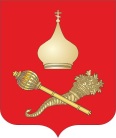 РОССИЙСКАЯ ФЕДЕРАЦИЯРОСТОВСКАЯ ОБЛАСТЬТАЦИНСКИЙ РАЙОНМУНИЦИПАЛЬНОЕ ОБРАЗОВАНИЕ«ЕРМАКОВСКОЕ СЕЛЬСКОЕ ПОСЕЛЕНИЕ»АДМИНИСТРАЦИЯ ЕРМАКОВСКОГО СЕЛЬСКОГО ПОСЕЛЕНИЯПОСТАНОВЛЕНИЕ11.11.2022 года			                №  42                               ст.ЕрмаковскаяОб утверждении административного регламента предоставления муниципальной услуги «Предоставление земельного участка в собственность бесплатно»	В соответствии с Федеральным законом от 06.10.2003 № 131-ФЗ «Об общих принципах организации местного самоуправления», Федеральным законом от 27.07.2010 № 210-ФЗ «Об организации предоставления государственных и муниципальных услуг», руководствуясь Уставом муниципального образования «Ермаковское сельское поселение» Тацинского района Ростовской области, ПОСТАНОВЛЯЮ:1. Утвердить прилагаемый Административный регламент предоставления муниципальной услуги «Предоставление земельного участка в собственность бесплатно».2. Признать утратившими силу постановления Администрации Ермаковского сельского поселения:- от 13.11.2017г. №132 «Об утверждении административного регламента предоставления муниципальной услуги «Предоставление земельного участка в собственность бесплатно».3. Настоящее постановление вступает в силу со дня его официального опубликования (обнародования) в установленном порядке.  4. Контроль за исполнением настоящего постановления оставляю за собой.Глава  Администрации Ермаковского  сельского поселения                                               Е.В.КалашниковАДМИНИСТРАТИВНЫЙ РЕГЛАМЕНТ
предоставления муниципальной услуги "Предоставление земельного участка в собственность бесплатно" I. Общие положенияПредмет регулирования 1.1. Административный регламент предоставления муниципальной услуги «Предоставление земельного участка в собственность бесплатно» (далее – Административный регламент) разработан в целях повышения качества и доступности предоставления, определяет стандарт, сроки и последовательность действий (административных процедур) при осуществлении полномочий по предоставлению муниципальной услуги "Предоставление земельного участка в собственность бесплатно" (далее - Услуга) администрацией Ермаковского сельского поселения (далее - Уполномоченный орган).Круг заявителей1.2. Заявителями при предоставлении земельного участка в собственность бесплатно могут быть: 1) Религиозная организация, в случае предоставления земельного участка данной организации, имеющей в собственности здания или сооружения религиозного или благотворительного назначения, расположенные на таком земельном участке (подпункт 2 статьи 39.5 Земельного кодекса Российской Федерации (далее – ЗК РФ)); 2) Лицо, уполномоченное на подачу заявления решением общего собрания членов СНТ или ОНТ, в случае предоставления земельного участка, образованного в соответствии с проектом межевания территории и являющегося земельным участком общего назначения, расположенным в границах территории ведения гражданами садоводства или огородничества для собственных нужд, в общую долевую собственность лицам, являющимся собственниками земельных участков, расположенных в границах такой территории пропорционально площади этих участков (подпункт 3 статьи 39.5 ЗК РФ); 3) Граждане, имеющие трех и более детей, состоящие на учете в целях бесплатного предоставления земельного участка для индивидуального жилищного строительства и изъявившие согласие на предоставление из числа участков, утвержденных перечнем (подпункт 6 статьи 39.5 ЗК РФ); 4) Член некоммерческой организации, созданной до 01.01.2019 для ведения садоводства, огородничества или дачного хозяйства, член СНТ или ОНТ, созданных путем реорганизации таких некоммерческих организаций, в случае предоставления земельного участка (за исключением земельного участка общего назначения), образованного из земельного участка, предоставленного до дня вступления в силу Федерального закона от 25.10.2001 N 137-ФЗ "О введении в действие Земельного кодекса Российской Федерации" (10.11.2001), для ведения садоводства, огородничества или дачного хозяйства некоммерческой организации, созданной до 01.01.2019, либо иной организации, при которой была создана или организована такая некоммерческая организация, и который распределен данному члену указанной некоммерческой организации по решению общего собрания членов указанной некоммерческой организации либо на основании другого документа, устанавливающего распределение земельных участков в указанной некоммерческой организации (подпункт 7 статьи 39.5 ЗК РФ); 5) Собственники земельных участков, расположенных в границах территории ведения гражданами садоводства или огородничества для собственных нужд, в случае предоставления земельного участка общего назначения, образованного из земельного участка, предоставленного до дня вступления в силу Федерального закона от 25.10.2001 N 137-ФЗ "О введении в действие Земельного кодекса Российской Федерации" (10.11.2001), для ведения садоводства, огородничества или дачного хозяйства некоммерческой организации, созданной до 01.01.2019, либо иной организации, при которой была создана или организована некоммерческая организация (подпункт 7 статьи 39.5 ЗК РФ); 6) Гражданин Российской Федерации, в случае предоставления земельного участка, который находится в его фактическом пользовании, если на таком земельном участке расположен жилой дом, право собственности на который возникло у гражданина до дня введения в действие ЗК РФ либо после дня его введения (30.10.2001), при условии, что право собственности на жилой дом перешло гражданину в порядке наследования и право собственности наследодателя на жилой дом возникло до дня введения в действие ЗК РФ (30.10.2001) (подпункт 7 статьи 39.5 ЗК РФ); 7) Общероссийские общественные организации инвалидов и организации, единственными учредителями которых являются общероссийские общественные организации инвалидов, в случае предоставления земельного участка на котором расположены здания, строения и сооружения, находящиеся в собственности таких организаций на день введения в действие ЗК РФ (подпункт 7 статьи 39.5 ЗК РФ); 8) Герои Советского Союза, Герои Российской Федерации и полные кавалеры ордена Славы, в случае предоставления земельного участка для индивидуального жилищного строительства, ведения личного подсобного хозяйства, садоводства и огородничества (подпункт 7 статьи 39.5 ЗК РФ); 9) Герои Социалистического Труда, Герои Труда Российской Федерации, полные кавалеры ордена Трудовой Славы, в случае предоставления земельного участка для индивидуального жилищного строительства, ведения личного подсобного хозяйства, садоводства и огородничества (подпункт 7 статьи 39.5 ЗК РФ); 10) Ветераны боевых действий из числа лиц, указанных в подпунктах 1 - 4 пункта 1 статьи 3 Федерального закона от 12.01.1995 N 5-ФЗ "О ветеранах", в случае предоставления земельного участка для садоводства и огородничества, которым такие земельные участки предоставлены на праве аренды (подпункт 7 статьи 39.5 ЗК РФ). 11) Граждане Российской Федерации, являющиеся членами семей умерших (погибших) Героев Российской Федерации, которым звание присвоено посмертно, в случае предоставления земельного участка для индивидуального жилищного строительства, если они не получали на территории Российской Федерации земельные участки, находящиеся в государственной или муниципальной собственности, в собственность бесплатно по основаниям, указанным в подпункте 7 статьи 39.5 ЗК РФ, и если они на день смерти (гибели) Героя Российской Федерации постоянно проживали на территории Ростовской области (подпункт 7 статьи 39.5 ЗК РФ). 12) Гражданин Российской Федерации, использующий гараж, являющийся объектом капитального строительства и возведенный до дня введения в действие Градостроительного кодекса Российской Федерации (30.12.2004), в случае предоставления земельного участка под гаражом, являющимся объектом капитального строительства, при отсутствии решения о предварительном согласовании предоставления земельного участка, принятого в соответствии со статьей 3.7 Федерального закона N 137-ФЗ (подпункт 7 статьи 39.5 ЗК РФ). 13) Гражданин Российской Федерации, использующий гараж, являющийся объектом капитального строительства и возведенный до дня введения в действие Градостроительного кодекса Российской Федерации (30.12.2004), в случае предоставления земельного участка под гаражом, являющимся объектом капитального строительства, при наличии решения о предварительном согласовании предоставления земельного участка, принятого в соответствии со статьей 3.7 Федерального закона N 137-ФЗ (подпункт 7 статьи 39.5 ЗК РФ). 14) Гражданин Российской Федерации, использующий гараж, который находится в его фактическом пользовании, не являющийся объектом капитального строительства, возведенный до дня введения в действие Градостроительного кодекса Российской Федерации (30.12.2004), в случае предоставления земельного участка под гаражом, если такой земельный участок образован из земельного участка, ранее предоставленного на праве постоянного (бессрочного) пользования гаражному кооперативу, членом которого является (являлся) указанный гражданин, если такое право не прекращено либо переоформлено этим кооперативом на право аренды земельного участка, которое не прекращено, при отсутствии решения о предварительном согласовании предоставления земельного участка, принятого в соответствии со статьей 3.7 Федерального закона N 137-ФЗ (подпункт 7 статьи 39.5 ЗК РФ). 15) Гражданин Российской Федерации, использующий гараж, который находится в его фактическом пользовании, не являющийся объектом капитального строительства, возведенный до дня введения в действие Градостроительного кодекса Российской Федерации (30.12.2004), в случае предоставления земельного участка под гаражом, если такой земельный участок образован из земельного участка, ранее предоставленного на праве постоянного (бессрочного) пользования гаражному кооперативу, членом которого является (являлся) указанный гражданин, если такое право не прекращено либо переоформлено этим кооперативом на право аренды земельного участка, которое не прекращено, при наличии решения о предварительном согласовании предоставления земельного участка, принятого в соответствии со статьей 3.7 Федерального закона N 137-ФЗ (подпункт 7 статьи 39.5 ЗК РФ). От имени заявителя могут выступать физические или юридические лица, имеющие такое право в силу наделения их соответствующими полномочиями в порядке, установленном законодательством Российской Федерации. Требования к порядку информирования о предоставлении муниципальной услуги1.3. Информирование о порядке предоставления Услуги осуществляется:1) непосредственно при личном приеме заявителя в Уполномоченном органе или многофункциональном центре предоставления государственных и муниципальных услуг (далее - многофункциональный центр);2) по телефону Уполномоченного органа или многофункционального центра;3) письменно, в том числе посредством электронной почты, факсимильной связи;4) посредством размещения в открытой и доступной форме информации:- в федеральной государственной информационной системе "Единый портал государственных и муниципальных услуг (функций)" (https://www.gosuslugi.ru/) (далее - ЕПГУ);- на официальном сайте Уполномоченного органа и (или) многофункционального центра в информационно-телекоммуникационной сети «Интернет» http:// www.ermakovskoesp.ru. (далее - Официальные сайты);5) посредством размещения информации на информационных стендах Уполномоченного органа или многофункционального центра.1.4. Информирование осуществляется по вопросам, касающимся:- способов подачи заявления о предоставлении Услуги;- адресов Уполномоченного органа и многофункциональных центров, обращение в которые необходимо для предоставления Услуги;- справочной информации о работе Уполномоченного органа;- документов, необходимых для предоставления Услуги;- порядка и сроков предоставления Услуги;- порядка получения сведений о ходе рассмотрения заявления о предоставлении Услуги и о результатах ее предоставления;- по вопросам предоставления услуг, которые являются необходимыми и обязательными для предоставления Услуги (включая информирование о документах, необходимых для предоставления таких услуг);- порядка досудебного (внесудебного) обжалования действий (бездействия) должностных лиц Уполномоченного органа, работников многофункциональных центров и принимаемых ими при предоставлении Услуги решений.Получение информации по вопросам предоставления Услуги и услуг, которые являются необходимыми и обязательными для предоставления муниципальной услуги, осуществляется бесплатно.1.5. При устном обращении Заявителя (лично или по телефону) должностное лицо Уполномоченного органа, работник многофункционального центра, осуществляющий консультирование, подробно и в вежливой (корректной) форме информирует обратившихся по интересующим вопросам.Ответ на телефонный звонок должен начинаться с информации о наименовании органа (номере многофункционального центра), в который позвонил Заявитель, фамилии, имени, отчества (последнее - при наличии) и должности специалиста, принявшего телефонный звонок.Если должностное лицо Уполномоченного органа не может самостоятельно дать ответ телефонный звонок должен быть переадресован (переведен) на другое должностное лицо или же обратившемуся лицу должен быть сообщен телефонный номер, по которому можно будет получить необходимую информацию позднее.Если подготовка ответа требует продолжительного времени должностное лицо Уполномоченного органа, работник многофункционального центра может предложить Заявителю изложить обращение в письменной форме.Должностное лицо Уполномоченного органа не вправе осуществлять информирование, выходящее за рамки стандартных процедур и условий предоставления Услуги, и влияющее прямо или косвенно на принимаемое решение.Продолжительность информирования по телефону не должна превышать 10 минут.Информирование осуществляется в соответствии с графиком приема граждан.1.6. По письменному обращению должностное лицо Уполномоченного органа, ответственное за предоставление Услуги, подробно в письменной форме разъясняет гражданину сведения по вопросам, указанным в пункте 1.3. настоящего Регламента, в порядке, установленном Федеральным законом от 02.05.2006 № 59-ФЗ "О порядке рассмотрения обращений граждан Российской Федерации".1.7. На ЕПГУ размещаются сведения, предусмотренные Положением о федеральной государственной информационной системе "Федеральный реестр государственных и муниципальных услуг (функций)", утвержденным постановлением Правительства Российской Федерации от 24.10.2011 № 861.Доступ к информации о сроках и порядке предоставления муниципальной услуги осуществляется без выполнения заявителем каких-либо требований, в том числе без использования программного обеспечения, установка которого на технические средства заявителя требует заключения лицензионного или иного соглашения с правообладателем программного обеспечения, предусматривающего взимание платы, регистрацию или авторизацию заявителя или предоставление им персональных данных.1.8. На Официальных сайтах, стендах в местах предоставления Услуги и услуг, которые являются необходимыми и обязательными для предоставления Услуги, и в многофункциональном центре размещается следующая справочная информация:- место нахождения и график работы Уполномоченного органа и их структурных подразделений, ответственных за предоставление Услуги, а также многофункциональных центров;- справочные телефоны структурных подразделений Уполномоченного органа, ответственных за предоставление Услуги, в том числе номер телефона автоинформатора (при наличии);Адреса Официальных сайтов, а также электронной почты и (или) формы обратной связи Уполномоченного органа в информационно-телекоммуникационной сети "Интернет".1.9. В залах ожидания Уполномоченного органа размещаются нормативные правовые акты, регулирующие порядок предоставления Услуги, в том числе копия административного регламента ее предоставления, утвержденного в установленном Федеральным законом от 27.07.2010 № 210-ФЗ "Об организации предоставления государственных и муниципальных услуг" (далее – Федеральный закон № 210-ФЗ) порядке, которые по требованию заявителя предоставляются ему для ознакомления.1.10. Размещение информации о порядке предоставления Услуги на информационных стендах в помещении многофункционального центра осуществляется в соответствии с соглашением, заключенным между многофункциональным центром и Уполномоченным органом в соответствии с требованиями, установленными постановлением Правительства Российской Федерации от 27.09.2011 № 797 "О взаимодействии между многофункциональными центрами предоставления государственных и муниципальных услуг и федеральными органами исполнительной власти, органами государственных внебюджетных фондов, органами государственной власти субъектов Российской Федерации, органами местного самоуправления", с учетом требований к информированию, установленных настоящим Регламентом.1.11. Информация о ходе рассмотрения заявления о предоставлении Услуги и о результатах ее предоставления может быть получена Заявителем (его представителем) в личном кабинете на ЕПГУ, а также в Уполномоченном органе при обращении заявителя лично, по телефону посредством электронной почты.II. Стандарт предоставления муниципальной услуги Наименование муниципальной услуги2.1. "Предоставление земельного участка в собственность бесплатно".Наименование органа местного самоуправления, предоставляющего муниципальную услугу2.2. Муниципальная услуга предоставляется Уполномоченным органом - администрацией Ермаковского сельского поселения.2.3. В предоставлении муниципальной услуги принимают участие структурные подразделения Уполномоченного органа (многофункциональные центры при наличии соответствующего соглашения о взаимодействии), а также Управление Федеральной службы государственной регистрации, кадастра и картографии по Ростовской области, Федеральная налоговая служба Российской Федерации, Пенсионный фонд Российской Федерации, Министерство внутренних дел Российской Федерации, органы местного самоуправления Ростовской области, иные организации и учреждения Ростовской области.2.4. При предоставлении муниципальной услуги Уполномоченному органу запрещается требовать от заявителя осуществления действий, в том числе согласований, необходимых для получения муниципальной услуги и связанных с обращением в иные государственные органы и организации, за исключением получения услуг, включенных в перечень услуг, которые являются необходимыми и обязательными для предоставления муниципальной услуги.Описание результата предоставления муниципальной услуги2.5. Результатом предоставления муниципальной услуги является:решение уполномоченного органа о предоставлении земельного участка в собственность бесплатно; решение уполномоченного органа об отказе в предоставлении земельного участка. Срок предоставления муниципальной услуги, в том числе с учетом необходимости обращения в организации, участвующие в предоставлении муниципальной услуги, срок приостановления предоставления муниципальной услуги, срок выдачи (направления) документов, являющихся результатом предоставления муниципальной услуги2.6. Срок предоставления муниципальной услуги.Муниципальная услуга предоставляется в срок, не превышающий 30 дней со дня поступления заявления и пакета документов, за исключением случаев обращения заявителей, указанных в подпунктах 3, 4, 5, 13 и 15 пункта 1.2 настоящего административного регламента.Муниципальная услуга в случае обращения заявителей, указанных в подпункте 3 пункта 1.2 настоящего административного регламента, предоставляется в течение 20 дней с даты получения заявления и пакета документов. Муниципальная услуга в случаях обращения заявителей, указанных в подпунктах 4 и 5 пункта 1.2 настоящего административного регламента, предоставляется в течение 14 дней с даты получения заявления и пакета документов. Муниципальная услуга в случаях обращения заявителей, указанных в подпунктах 13 и 15 пункта 1.2 настоящего административного регламента, предоставляется не позднее 20 рабочих дней со дня поступления уведомления о постановке на кадастровый учет земельного участка и пакета документов. Нормативные правовые акты, регулирующие предоставление муниципальной услуги2.7. Перечень нормативных правовых актов, регулирующих предоставление муниципальной услуги (с указанием их реквизитов и источников официального опубликования), размещен в федеральной государственной информационной системе «Федеральный реестр государственных и муниципальных услуг (функций)», на ЕПГУ.Исчерпывающий перечень документов, необходимых в соответствии с нормативными правовыми актами для предоставления муниципальной услуги и услуг, которые являются необходимыми и обязательными для предоставления муниципальной услуги, подлежащих представлению заявителем, способы их получения заявителем, в том числе в электронной форме, порядок их представления2.8. Исчерпывающий перечень документов, которые заявитель должен представить самостоятельно:1) заявление о предоставлении земельного участка в собственность бесплатно по форме согласно приложению № 1 к настоящему Административному регламенту.В случае подачи заявления о предоставлении в собственность бесплатно земельного участка, находящегося в постоянном (бессрочном) пользовании юридических лиц, заявление о предоставлении земельного участка в собственность бесплатно должно быть подано этими землепользователями одновременно с заявлением о прекращении права постоянного (бессрочного) пользования таким земельным участком. В заявлении о предоставлении земельного участка в собственность бесплатно указываются: фамилия, имя, отчество, место жительства заявителя и реквизиты документы, удостоверяющего личность заявителя (для физических лиц); наименование и место нахождения заявителя (для юридического лица), а также государственный регистрационный номер записи о государственной регистрации юридического лица в ЕГРЮЛ, идентификационный номер налогоплательщика, за исключением случаев, если заявителем является иностранное юридическое лицо; кадастровый номер испрашиваемого земельного участка; основание предоставления земельного участка без проведения торгов (указывается основание предоставления земельного участка без проведения торгов из числа предусмотренных статьей 39.5 ЗК РФ (не заполняется в случае обращения заявителей, указанных в подпунктах 12 – 15 пункта 1.2 настоящего административного регламента; вид права, на котором заявитель желает приобрести земельный участок; цель использования земельного участка; реквизиты решения об изъятии земельного участка для государственных или муниципальных нужд (в случае, если земельный участок предоставляется взамен земельного участка, изымаемого для государственных и муниципальных нужд); реквизиты решения об утверждении документа территориального планирования и (или) проекта планировки территории (в случае, если земельный участок предоставляется для размещения объектов, предусмотренных этим документом и (или) этим проектом); реквизиты решения о предварительном согласовании предоставления земельного участка (в случае, если испрашиваемый земельный участок образовался или его границы уточнялись на основании данного решения); почтовый адрес и (или) адрес электронной почты для связи с заявителем; подтверждение, что заявитель и члены его семьи проживают совместно (заполняется в случае обращения граждан, имеющих трех и более детей, состоящих на учете в целях бесплатного предоставления земельного участка для индивидуального жилищного строительства); сведения о том, что гараж возведен до дня введения в действие Градостроительного кодекса Российской Федерации (30.12.2004) (заполняется в случае обращения заявителей, указанных в подпунктах 12 – 15 пункта 1.2 настоящего административного регламента; дата, подпись. 2) уведомление о постановке на государственный кадастровый учет земельного участка, в случае, если по итогам рассмотрения заявления о предварительном согласовании предоставления земельного участка принято решение о предварительном согласовании предоставления земельного участка под гаражом в соответствии со статьей 3.7 Федерального закона N 137-ФЗ, оформленное согласно приложению № 2 к настоящему административному регламенту (в случае обращения заявителей, указанных в подпунктах 12, 15 пункта 1.2 настоящего административного регламента).3) документ, удостоверяющий личность заявителя (заявителей) или представителя заявителя. Документом, удостоверяющим личность заявителя (представителя заявителя), является паспорт гражданина Российской Федерации, удостоверяющий личность гражданина Российской Федерации на территории Российской Федерации (для граждан Российской Федерации), временное удостоверение личности гражданина Российской Федерации (для граждан Российской Федерации), паспорт гражданина иностранного государства, легализованный на территории Российской Федерации (для иностранных граждан), разрешение на временное проживание (для лиц без гражданства), вид на жительство (для лиц без гражданства), удостоверение беженца в Российской Федерации (для беженцев), свидетельство о рассмотрении ходатайства о признании беженцем на территории Российской Федерации по существу (для беженцев), свидетельство о представлении временного убежища на территории Российской Федерации. При направлении заявления в форме электронного документа к заявлению прилагается копия документа, удостоверяющего личность заявителя (удостоверяющего личность представителя заявителя, если заявление представляется представителем заявителя) в виде электронного образа такого документа. Представление документа, удостоверяющего личность заявителя, либо личность представителя заявителя, не требуется в случае представления заявления посредством отправки через личный кабинет ЕПГУ, а также если заявление подписано усиленной квалифицированной электронной подписью. 4) документ, подтверждающий полномочия представителя заявителя, в случае, если с заявлением (уведомлением о постановке на кадастровый учет земельного участка) о предоставлении земельного участка обращается представитель заявителя. Для представителей физического лица: доверенность, оформленная в установленном законом порядке, на представление интересов заявителя (заявителей); свидетельство о рождении (на представление интересов несовершеннолетнего ребенка до 14 лет), выданное компетентными органами иностранного государства, и его нотариально удостоверенный перевод на русский язык (нотариус свидетельствует верность перевода с одного языка на другой, если нотариус владеет соответствующими языками. Если нотариус не владеет соответствующими языками, перевод может быть сделан переводчиком, подлинность подписи которого свидетельствует нотариус.); Для представителей юридического лица: доверенность, оформленная в установленном законом порядке на предоставление интересов заявителя (заявителей); определение арбитражного суда о введении внешнего управления и назначении внешнего управляющего (для организации, в отношении которой введена процедура внешнего управления). В случае представления заявления в форме электронного документа представителем заявителя, действующим на основании доверенности, к заявлению прилагается доверенность в виде электронного образа такого документа. 5) документы, подтверждающие право заявителя на приобретение земельного участка в собственность бесплатно в соответствии с приложением № 3 к настоящему административному регламенту. Документы представляются (направляются) в подлиннике (в копиях, если документы являются общедоступными) либо в копиях, заверяемых лицом, принимающим заявление о предоставлении земельного участка в собственность бесплатно. Предоставление документов, указанных в подпункте 5 настоящего пункта не требуется в случае, если указанные документы направлялись с заявлением о предварительном согласовании предоставления земельного участка, по итогам рассмотрения которого принято решение о предварительном согласовании предоставления земельного участка. По собственной инициативе заявитель дополнительно может представить документы, которые, по его мнению, имеют значение для предоставления земельного участка. 2.9. Заявление и прилагаемые документы, указанные в пункте 2.8 Административного регламента, направляются (подаются) в форме:- документа на бумажном носителе посредством почтового отправления с описью вложения и уведомлением о вручении;- документа на бумажном носителе при личном обращении в Уполномоченный орган или многофункциональный центр;- электронного документа с использованием ЕПГУ.2.10. Заявление в форме документа на бумажном носителе подписывается заявителем.Заявление в форме электронного документа подписывается электронной подписью, вид которой определяется в соответствии с частью 2 статьи 21.1 Федерального закона № 210-ФЗ.2.11. В случае направления заявления посредством ЕПГУ формирование заявления осуществляется посредством заполнения интерактивной формы, которая может также включать в себя опросную форму для определения индивидуального набора документов и сведений, обязательных для предоставления услуги (далее - интерактивная форма), без необходимости дополнительной подачи заявления в какой-либо иной форме.2.12. В случае представления заявления при личном обращении Заявителя или представителя Заявителя предъявляется документ, удостоверяющий соответственно личность Заявителя или представителя Заявителя.В случае направления в электронной форме заявления представителем Заявителя, документ, подтверждающий полномочия представителя на представление интересов Заявителя выдан нотариусом, должен быть подписан усиленной квалифицированной электронной подписью нотариуса. В иных случаях представления заявления в электронной форме - подписанный простой электронной подписью.2.13. При подаче заявления и прилагаемых к нему документов в Уполномоченный орган Заявитель предъявляет оригиналы документов для сверки.В случае направления заявления посредством ЕПГУ сведения из документа, удостоверяющего личность заявителя, представителя формируются при подтверждении учетной записи в Единой системе идентификации и аутентификации (далее - ЕСИА) из состава соответствующих данных указанной учетной записи и могут быть проверены путем направления запроса с использованием системы межведомственного электронного взаимодействия.Исчерпывающий перечень документов, необходимых в соответствии с нормативными правовыми актами для предоставления муниципальной услуги, которые находятся в распоряжении государственных органов, органов местного самоуправления и иных органов, участвующих в предоставлении государственных или муниципальных услуг2.14. Исчерпывающий перечень документов, необходимых в соответствии с законодательными или иными нормативными правовыми актами для предоставления муниципальной услуги, которые находятся в распоряжении государственных органов, органов местного самоуправления и иных органов, участвующих в предоставлении государственных или муниципальных услуг, и которые заявитель вправе представить: свидетельство о рождении (с целью подтверждения полномочий законного представителя несовершеннолетнего ребенка до 14 лет); акт органов опеки и попечительства о назначении опекуна или попечителя (с целью подтверждения полномочий законного представителя физического лица);документы, подтверждающие право заявителя на приобретение земельного участка в собственность бесплатно, которые находятся в распоряжении государственных органов, органов местного самоуправления и иных органов, участвующих в предоставлении государственных или муниципальных услуг и которые заявитель вправе представить, указаны в приложении № 3 к настоящему административному регламенту. 2.15. При предоставлении муниципальной услуги запрещается требовать от заявителя:1) представления документов и информации или осуществления действий, представление или осуществление которых не предусмотрено нормативными правовыми актами, регулирующими отношения, возникающие в связи с предоставлением муниципальной услуги;2) представления документов и информации, которые находятся в распоряжении органа, предоставляющего муниципальную услугу, иных государственных органов, органов местного самоуправления либо подведомственных государственным органам или органам местного самоуправления организаций, участвующих в предоставлении предусмотренных частью 1 статьи 1 Федерального закона № 210-ФЗ муниципальных  услуг, в соответствии с нормативными правовыми актами Российской Федерации, нормативными правовыми актами Ростовской области, муниципальными правовыми актами, за исключением документов, включенных в определенный частью 6 статьи 7 Федерального закона № 210-ФЗ перечень документов. Заявитель вправе представить указанные документы и информацию в органы, предоставляющие муниципальные услуги, по собственной инициативе;3) осуществления действий, в том числе согласований, необходимых для получения государственных и муниципальных услуг и связанных с обращением в иные государственные органы, органы местного самоуправления, организации, за исключением получения услуг и получения документов и информации, предоставляемых в результате предоставления таких услуг, включенных в перечень услуг, которые являются необходимыми и обязательными для предоставления муниципальных услуг, утвержденный нормативным правовым актом представительного органа местного самоуправления;4) представления документов и информации, отсутствие и (или) недостоверность которых не указывались при первоначальном отказе в приеме документов, необходимых для предоставления муниципальной услуги, либо в предоставлении муниципальной услуги, за исключением следующих случаев:- изменение требований нормативных правовых актов, касающихся предоставления муниципальной услуги, после первоначальной подачи заявления о предоставлении муниципальной услуги;- наличие ошибок в заявлении о предоставлении муниципальной услуги и документах, поданных заявителем после первоначального отказа в приеме документов, необходимых для предоставления муниципальной услуги, либо в предоставлении муниципальной услуги и не включенных в представленный ранее комплект документов;- истечение срока действия документов или изменение информации после первоначального отказа в приеме документов, необходимых для предоставления муниципальной услуги, либо в предоставлении муниципальной услуги;- выявление документально подтвержденного факта (признаков) ошибочного или противоправного действия (бездействия) должностного лица уполномоченного органа, муниципального служащего, работника МФЦ, работника организации, предусмотренной частью 1.1 статьи 16 Федерального закона № 210-ФЗ, при первоначальном отказе в приеме документов, необходимых для предоставления муниципальной услуги, либо в предоставлении муниципальной услуги, о чем в письменном виде за подписью руководителя уполномоченного органа, руководителя МФЦ при первоначальном отказе в приеме документов, необходимых для предоставления муниципальной услуги, либо руководителя организации, предусмотренной частью 1.1 статьи 16 Федерального закона № 210-ФЗ, уведомляется заявитель, а также приносятся извинения за доставленные неудобства.5) предоставления на бумажном носителе документов и информации, электронные образы которых ранее были заверены в соответствии с пунктом 7.2 части 1 статьи 16 Федерального закона № 210-ФЗ, за исключением случаев, если нанесение отметок на такие документы либо их изъятие является необходимым условием предоставления муниципальной услуги, и иных случаев, установленных федеральными законами.Исчерпывающий перечень оснований для отказа в приеме документов, необходимых для предоставления муниципальной услуги2.16. Основания для отказа в приеме к рассмотрению документов, необходимых для предоставления муниципальной услуги.При поступлении заявления и прилагаемых к нему документов в форме электронных документов с использованием информационно-телекоммуникационной сети «Интернет» Уполномоченный орган отказывает в приеме к рассмотрению заявления в случае, если в заявлении, подписанном усиленной квалифицированной электронной подписью (далее – квалифицированная подпись), выявлено несоблюдение установленных условий признания действительности данной подписи.2.17. Решение об отказе в приеме документов, необходимых для предоставления муниципальной услуги, направляется в личный кабинет Заявителя на ЕПГУ не позднее 3 дней, со дня подачи заявления.2.18. Отказ в приеме документов, необходимых для предоставления муниципальной услуги, не препятствует повторному обращению Заявителя за предоставлением муниципальной услуги.Исчерпывающий перечень оснований для приостановления или отказа в предоставлении муниципальной услуги2.19. Основания для приостановления предоставления муниципальной услуги действующим законодательством не предусмотрено.2.20. Основания для отказа в предоставлении муниципальной услуги.1) с заявлением о предоставлении земельного участка обратилось лицо, которое в соответствии с земельным законодательством не имеет права на приобретение земельного участка в собственность бесплатно; 2) указанный в заявлении о предоставлении земельного участка земельный участок предоставлен на праве постоянного (бессрочного) пользования, безвозмездного пользования, пожизненного наследуемого владения или аренды, за исключением случаев, если с заявлением о предоставлении земельного участка обратился обладатель данных прав; 3) указанный в заявлении о предоставлении земельного участка земельный участок образован в результате раздела земельного участка, предоставленного СНТ или ОНТ, за исключением случаев обращения с таким заявлением члена этого товарищества (если такой земельный участок является садовым или огородным) либо собственников земельных участков, расположенных в границах территории ведения гражданами садоводства или огородничества для собственных нужд (если земельный участок является земельным участком общего назначения); 4) на указанном в заявлении о предоставлении земельного участка земельном участке расположены здание, сооружение, объект незавершенного строительства, принадлежащие гражданам или юридическим лицам, за исключением случаев, если на земельном участке расположены сооружения (в том числе сооружения, строительство которых не завершено), размещение которых допускается на основании сервитута, публичного сервитута, или объекты, размещенные в соответствии со статьей 39.36 ЗК РФ, либо с заявлением о предоставлении земельного участка обратился собственник этих здания, сооружения, помещений в них, этого объекта незавершенного строительства, а также случаев, если подано заявление о предоставлении земельного участка и в отношении расположенных на нем здания, сооружения, объекта незавершенного строительства принято решение о сносе самовольной постройки либо решение о сносе самовольной постройки или ее приведении в соответствие с установленными требованиями и в сроки, установленные указанными решениями, не выполнены обязанности, предусмотренные частью 11 статьи 55.32 Градостроительного кодекса Российской Федерации; 5) на указанном в заявлении о предоставлении земельного участка земельном участке расположены здание, сооружение, объект незавершенного строительства, находящиеся в государственной или муниципальной собственности, за исключением случаев, если на земельном участке расположены сооружения (в том числе сооружения, строительство которых не завершено), размещение которых допускается на основании сервитута, публичного сервитута, или объекты, размещенные в соответствии со статьей 39.36 ЗК РФ, либо с заявлением о предоставлении земельного участка обратился правообладатель этих здания, сооружения, помещений в них, этого объекта незавершенного строительства; 6) указанный в заявлении о предоставлении земельного участка земельный участок является изъятым из оборота или ограниченным в обороте и его предоставление не допускается на праве, указанном в заявлении о предоставлении земельного участка; 7) указанный в заявлении о предоставлении земельного участка земельный участок является зарезервированным для государственных или муниципальных нужд, за исключением случая предоставления земельного участка для целей резервирования; 8) указанный в заявлении о предоставлении земельного участка земельный участок расположен в границах территории, в отношении которой с другим лицом заключен договор о развитии застроенной территории, за исключением случаев, если с заявлением о предоставлении земельного участка обратился собственник здания, сооружения, помещений в них, объекта незавершенного строительства, расположенных на таком земельном участке, или правообладатель такого земельного участка; 9) указанный в заявлении о предоставлении земельного участка земельный участок расположен в границах территории, в отношении которой с другим лицом заключен договор о комплексном развитии территории, или земельный участок образован из земельного участка, в отношении которого с другим лицом заключен договор о комплексном развитии территории, за исключением случаев, если такой земельный участок предназначен для размещения объектов федерального значения, объектов регионального значения или объектов местного значения и с заявлением о предоставлении такого земельного участка обратилось лицо, уполномоченное на строительство указанных объектов; 10) указанный в заявлении о предоставлении земельного участка земельный участок образован из земельного участка, в отношении которого заключен договор о комплексном развитии территории, и в соответствии с утвержденной документацией по планировке территории предназначен для размещения объектов федерального значения, объектов регионального значения или объектов местного значения; 11) указанный в заявлении о предоставлении земельного участка земельный участок является предметом аукциона, извещение о проведении которого размещено в соответствии с пунктом 19 статьи 39.11 ЗК РФ; 12) в отношении земельного участка, указанного в заявлении о его предоставлении, поступило предусмотренное подпунктом 6 пункта 4 статьи 39.11 ЗК РФ заявление о проведении аукциона по его продаже или аукциона на право заключения договора его аренды при условии, что такой земельный участок образован в соответствии с подпунктом 4 пункта 4 статьи 39.11 ЗК РФ и уполномоченным органом не принято решение об отказе в проведении этого аукциона по основаниям, предусмотренным пунктом 8 статьи 39.11 ЗК РФ; 13) в отношении земельного участка, указанного в заявлении о его предоставлении, опубликовано и размещено в соответствии с подпунктом 1 пункта 1 статьи 39.18 ЗК РФ извещение о предоставлении земельного участка для индивидуального жилищного строительства, ведения личного подсобного хозяйства, садоводства; 14) разрешенное использование земельного участка не соответствует целям использования такого земельного участка, указанным в заявлении о предоставлении земельного участка, за исключением случаев размещения линейного объекта в соответствии с утвержденным проектом планировки территории; 15) испрашиваемый земельный участок полностью расположен в границах зоны с особыми условиями использования территории, установленные ограничения использования земельных участков в которой не допускают использования земельного участка в соответствии с целями использования такого земельного участка, указанными в заявлении о предоставлении земельного участка; 16) площадь земельного участка, указанного в заявлении о предоставлении земельного участка СНТ или ОНТ, превышает предельный размер, установленный пунктом 6 статьи 39.10 ЗК РФ; 17) указанный в заявлении о предоставлении земельного участка земельный участок в соответствии с утвержденными документами территориального планирования и (или) документацией по планировке территории предназначен для размещения объектов федерального значения, объектов регионального значения или объектов местного значения и с заявлением о предоставлении земельного участка обратилось лицо, не уполномоченное на строительство этих объектов; 18) указанный в заявлении о предоставлении земельного участка земельный участок предназначен для размещения здания, сооружения в соответствии с государственной программой Российской Федерации, государственной программой субъекта Российской Федерации и с заявлением о предоставлении земельного участка обратилось лицо, не уполномоченное на строительство этих здания, сооружения; 19) предоставление земельного участка на заявленном виде прав не допускается; 20) в отношении земельного участка, указанного в заявлении о его предоставлении, не установлен вид разрешенного использования; 21) указанный в заявлении о предоставлении земельного участка земельный участок не отнесен к определенной категории земель; 22) в отношении земельного участка, указанного в заявлении о его предоставлении, принято решение о предварительном согласовании его предоставления, срок действия которого не истек, и с заявлением о предоставлении земельного участка обратилось иное не указанное в этом решении лицо; 23) указанный в заявлении о предоставлении земельного участка земельный участок изъят для государственных или муниципальных нужд и указанная в заявлении цель предоставления такого земельного участка не соответствует целям, для которых такой земельный участок был изъят, за исключением земельных участков, изъятых для государственных или муниципальных нужд в связи с признанием многоквартирного дома, который расположен на таком земельном участке, аварийным и подлежащим сносу или реконструкции; 24) границы земельного участка, указанного в заявлении о его предоставлении, подлежат уточнению в соответствии с Федеральным законом от 13.07.2015 N 218-ФЗ "О государственной регистрации недвижимости"; 25) площадь земельного участка, указанного в заявлении о его предоставлении, превышает его площадь, указанную в схеме расположения земельного участка, проекте межевания территории или в проектной документации лесных участков, в соответствии с которыми такой земельный участок образован, более чем на десять процентов; 26) площадь земельного участка несоразмерна, а именно в три и более раза превышает застроенную площадь земельного участка, при предоставлении земельного участка собственникам зданий, сооружений (за исключением земельных участков, занимаемых индивидуальными жилыми домами, объектами незавершенного строительства); 27) с заявлением о предоставлении земельного участка, включенного в перечень государственного имущества или перечень муниципального имущества, предусмотренные частью 4 статьи 18 Федерального закона от 24.07.2007 N 209-ФЗ "О развитии малого и среднего предпринимательства в Российской Федерации", обратилось лицо, которое не является субъектом малого или среднего предпринимательства, или лицо, в отношении которого не может оказываться поддержка в соответствии с частью 3 статьи 14 указанного Федерального закона; 28) указанный в заявлении земельный участок не образован из земельного участка либо выходит за границы земельного участка, предоставленного некоммерческой организации, СНТ или ОНТ для ведения садоводства, огородничества (в случае обращения заявителей, указанных в подпунктах 4 и 5 пункта 1.2 настоящего административного регламента); 29) указанный в заявлении земельный участок не распределен члену некоммерческой организации, СНТ или ОНТ по решению общего собрания членов некоммерческой организации, СНТ или ОНТ либо на основании другого документа, устанавливающего распределение земельного участка в указанной некоммерческой организации (в случае обращения заявителей, указанных в подпункте 4 пункта 1.2 настоящего административного регламента); 30) получение на момент предоставления земельного участка денежной выплаты в соответствии с пунктом 6 статьи 9.1 Закона Российской Федерации от 15.01.1993 N 4301-1 "О статусе Героев Советского Союза, Героев Российской Федерации и полных кавалеров ордена Славы" (в случае обращения заявителей, указанных в подпунктах 8 и 9 пункта 1.2 настоящего административного регламента); 31) получение на момент предоставления земельного участка денежной выплаты в соответствии с пунктами 1 и 6 статьи 6.2 Федерального закона от 09.01.1997 N 5-ФЗ "О предоставлении социальных гарантий Героям Социалистического Труда, Героям Труда Российской Федерации и полным кавалерам ордена Трудовой Славы" (в случае обращения заявителей, указанных в подпунктах 8 и 9 пункта 1.2 настоящего административного регламента); 32) отсутствие утвержденного перечня земельных участков, которые могут быть использованы для бесплатного предоставления (в случае обращения заявителей, указанных в подпункте 3 пункта 1.2 настоящего административного регламента); 33) реализация права, предусмотренного статьями 8.2, 8.3, 8.4 Областного закона Ростовской области от 22.07.2003 N 19-ЗС "О регулировании земельных отношений в Ростовской области" (в случае обращения заявителей, указанных в подпункте 3 пункта 1.2 настоящего административного регламента); 34) отсутствие решения уполномоченного органа о постановке на учет гражданина в целях бесплатного предоставления земельного участка (в случае обращения заявителей, указанных в подпункте 3 пункта 1.2 настоящего административного регламента); 35) отсутствие совместного обращения лиц за реализацией права, предусмотренного пунктом 5 статьи 39.20 ЗК РФ; 36) гараж в судебном или ином предусмотренном законом порядке признан самовольной постройкой, подлежащей сносу (в случае обращения заявителей, указанных в подпунктах 12 – 15 пункта 1.2 настоящего административного регламента). В случае обращения заявителей, указанных в подпунктах 12 – 15 пункта 1.2 настоящего административного регламента, положения подпунктов 8, 14 и 20 настоящего пункта не применяются. Перечень услуг, которые являются необходимыми и обязательными для предоставления муниципальной услуги, в том числе сведения о документе (документах), выдаваемом (выдаваемых) организациями, участвующими в предоставлении муниципальной услуги2.21. Услуги, необходимые и обязательные для предоставления муниципальной услуги, отсутствуют.Порядок, размер и основания взимания государственной пошлины или иной оплаты, взимаемой за предоставление муниципальной услуги2.22. Предоставление муниципальной услуги осуществляется бесплатно.Порядок, размер и основания взимания платы за предоставление услуг, которые являются необходимыми и обязательными для предоставления муниципальной услуги, включая информацию о методике расчета размера такой платы2.23. За предоставление услуг, необходимых и обязательных для предоставления муниципальной услуги не предусмотрена плата.Максимальный срок ожидания в очереди при подаче заявления о предоставлении муниципальной услуги и при получении результата предоставления муниципальной услуги2.24. Максимальный срок ожидания в очереди при подаче заявления о предоставлении муниципальной услуги и при получении результата предоставления муниципальной услуги в Уполномоченном органе или многофункциональном центре составляет не более 15 минут.Срок и порядок регистрации запроса заявителя о предоставлении муниципальной услуги, в том числе в электронной форме2.25. Срок регистрации заявления о предоставлении муниципальной услуги подлежат регистрации в Уполномоченном органе в течение 1 рабочего дня со дня получения заявления и документов, необходимых для предоставления муниципальной услуги.Требования к помещениям, в которых предоставляется муниципальная услуга2.26. Местоположение административных зданий, в которых осуществляется прием заявлений и документов, необходимых для предоставления муниципальной услуги, а также выдача результатов предоставления муниципальной услуги, должно обеспечивать удобство для граждан с точки зрения пешеходной доступности от остановок общественного транспорта.В случае, если имеется возможность организации стоянки (парковки) возле здания (строения), в котором размещено помещение приема и выдачи документов, организовывается стоянка (парковка) для личного автомобильного транспорта заявителей. За пользование стоянкой (парковкой) с заявителей плата не взимается.Для парковки специальных автотранспортных средств инвалидов на стоянке (парковке) выделяется не менее 10% мест (но не менее одного места) для бесплатной парковки транспортных средств, управляемых инвалидами I, II групп, а также инвалидами III группы в порядке, установленном Правительством Российской Федерации, и транспортных средств, перевозящих таких инвалидов и (или) детей- инвалидов.В целях обеспечения беспрепятственного доступа заявителей, в том числе передвигающихся на инвалидных колясках, вход в здание и помещения, в которых предоставляется муниципальная услуга, оборудуются пандусами, поручнями, тактильными (контрастными) предупреждающими элементами, иными специальными приспособлениями, позволяющими обеспечить беспрепятственный доступ и передвижение инвалидов, в соответствии с законодательством Российской Федерации о социальной защите инвалидов.Центральный вход в здание Уполномоченного органа должен быть оборудован информационной табличкой (вывеской), содержащей информацию:наименование;местонахождение и юридический адрес; режим работы;график приема;номера телефонов для справок.Помещения, в которых предоставляется муниципальная услуга, должны соответствовать санитарно-эпидемиологическим правилам и нормативам.Помещения, в которых предоставляется муниципальная услуга, оснащаются:противопожарной системой и средствами пожаротушения;системой оповещения о возникновении чрезвычайной ситуации; средствами оказания первой медицинской помощи;туалетными комнатами для посетителей.Зал ожидания Заявителей оборудуется стульями, скамьями, количество которых определяется исходя из фактической нагрузки и возможностей для их размещения в помещении, а также информационными стендами.Тексты материалов, размещенных на информационном стенде, печатаются удобным для чтения шрифтом, без исправлений, с выделением наиболее важных мест полужирным шрифтом.Места для заполнения заявлений оборудуются стульями, столами (стойками), бланками заявлений, письменными принадлежностями.Места приема Заявителей оборудуются информационными табличками (вывесками) с указанием:номера кабинета и наименования отдела;фамилии, имени и отчества (последнее – при наличии), должности ответственного лица за прием документов;графика приема Заявителей.Рабочее место каждого ответственного лица за прием документов, должно быть оборудовано персональным компьютером с возможностью доступа к необходимым информационным базам данных, печатающим устройством (принтером) и копирующим устройством.Лицо, ответственное за прием документов, должно иметь настольную табличку с указанием фамилии, имени, отчества (последнее - при наличии) и должности.При предоставлении муниципальной услуги инвалидам обеспечиваются:возможность беспрепятственного доступа к объекту (зданию, помещению), в котором предоставляется муниципальная услуга;возможность самостоятельного передвижения по территории, на которой расположены здания и помещения, в которых предоставляется муниципальная услуга, а также входа в такие объекты и выхода из них, посадки в транспортное средство и высадки из него, в том числе с использование кресла- коляски;сопровождение инвалидов, имеющих стойкие расстройства функции зрения и самостоятельного передвижения;надлежащее размещение оборудования и носителей информации, необходимых для обеспечения беспрепятственного доступа инвалидов зданиям и помещениям, в которых предоставляется муниципальная услуга, и к муниципальной услуге с учетом ограничений их жизнедеятельности;дублирование необходимой для инвалидов звуковой и зрительной информации, а также надписей, знаков и иной текстовой и графической информации знаками, выполненными рельефно-точечным шрифтом Брайля;допуск сурдопереводчика и тифлосурдопереводчика;допуск собаки-проводника при наличии документа, подтверждающего ее специальное обучение, на объекты (здания, помещения), в которых предоставляются муниципальная услуги;оказание инвалидам помощи в преодолении барьеров, мешающих получению ими государственных и муниципальных услуг наравне с другими лицами.Показатели доступности и качества муниципальной услуги2.27. Основными показателями доступности предоставления муниципальной услуги являются:2.27.1. Наличие полной и понятной информации о порядке, сроках и ходе предоставления муниципальной в информационно- телекоммуникационных сетях общего пользования (в том числе в сети "Интернет"), средствах массовой информации.2.27.2. Возможность получения заявителем уведомлений о предоставлении муниципальной услуги с помощью ЕПГУ.2.27.3. Возможность получения информации о ходе предоставления муниципальной услуги, в том числе с использованием информационно-коммуникационных технологий.2.28. Основными показателями качества предоставления муниципальной услуги являются:2.28.1. Своевременность предоставления муниципальной услуги в соответствии со стандартом ее предоставления, установленным настоящим Административным регламентом.2.28.2. Минимально возможное количество взаимодействий гражданина с должностными лицами, участвующими в предоставлении муниципальной услуги.2.28.3. Отсутствие обоснованных жалоб на действия (бездействие) сотрудников и их некорректное (невнимательное) отношение к заявителям.2.28.4. Отсутствие нарушений установленных сроков в процессе предоставления муниципальной услуги.2.28.5. Отсутствие заявлений об оспаривании решений, действий (бездействия) Уполномоченного органа, его должностных лиц, принимаемых (совершенных) при предоставлении муниципальной услуги, по итогам рассмотрения которых вынесены решения об удовлетворении (частичном удовлетворении) требований заявителей.Иные требования, в том числе учитывающие особенности предоставления муниципальной услуги в многофункциональных центрах, особенности предоставления муниципальной услуги по экстерриториальному принципу и особенности предоставления муниципальной услуги в электронной форме2.29. Предоставление муниципальной услуги по экстерриториальному принципу осуществляется в части обеспечения возможности подачи заявлений посредством ЕПГУ и получения результата муниципальной услуги в многофункциональном центре.2.30. Заявителям обеспечивается возможность представления заявления и прилагаемых документов в форме электронных документов посредством ЕПГУ.В этом случае заявитель или его представитель авторизуется на ЕПГУ посредством подтвержденной учетной записи в ЕСИА, заполняет заявление о предоставлении муниципальной услуги с использованием интерактивной формы в электронном виде.Заполненное заявление о предоставлении муниципальной услуги отправляется заявителем вместе с прикрепленными электронными образами документов, необходимыми для предоставления муниципальной услуги, в Уполномоченный орган. При авторизации в ЕСИА заявление о предоставлении муниципальной услуги считается подписанным простой электронной подписью заявителя, представителя, уполномоченного на подписание заявления.Результаты предоставления муниципальной услуги, указанные в пункте 2.5 настоящего Административного регламента, направляются заявителю, представителю в личный кабинет на ЕПГУ в форме электронного документа, подписанного усиленной квалифицированной электронной подписью уполномоченного должностного лица Уполномоченного органа в случае направления заявления посредством ЕПГУ.В случае направления заявления посредством ЕПГУ результат предоставления муниципальной услуги также может быть выдан заявителю на бумажном носителе в многофункциональном центре в порядке, предусмотренном пунктом 6.3 настоящего Административного регламента.2.31. Электронные документы могут быть предоставлены в следующих форматах: xml, doc, docx, odt, xls, xlsx, ods, pdf, jpg, jpeg, zip, rar, sig, png, bmp, tiff.Допускается формирование электронного документа путем сканирования непосредственно с оригинала документа (использование копий не допускается), которое осуществляется с сохранением ориентации оригинала документа в разрешении 300 - 500 dpi (масштаб 1:1) с использованием следующих режимов:- "черно-белый" (при отсутствии в документе графических изображений и (или) цветного текста);- "оттенки серого" (при наличии в документе графических изображений, отличных от цветного графического изображения);- "цветной" или "режим полной цветопередачи" (при наличии в документе цветных графических изображений либо цветного текста);- сохранением всех аутентичных признаков подлинности, а именно: графической подписи лица, печати, углового штампа бланка;- количество файлов должно соответствовать количеству документов, каждый из которых содержит текстовую и (или) графическую информацию.Электронные документы должны обеспечивать:- возможность идентифицировать документ и количество листов в документе;- для документов, содержащих структурированные по частям, главам, разделам (подразделам) данные и закладки, обеспечивающие переходы по оглавлению и (или) к содержащимся в тексте рисункам и таблицам.Документы, подлежащие представлению в форматах xls, xlsx или ods, формируются в виде отдельного электронного документа.2.32. Муниципальная услуга не предоставляется в упреждающем (проактивном) режиме, предусмотренном частью 1 статьи 7.3 Федерального закона № 210-ФЗ. III. Состав, последовательность и сроки выполнения административных процедур (действий), требования к порядку их выполнения, в том числе особенности выполнения административных процедур в электронной форме Исчерпывающий перечень административных процедур3.1. Предоставление муниципальной услуги включает в себя следующие административные процедуры:1) прием и регистрация заявления о предоставлении земельного участка в собственность бесплатно (уведомления о постановке на государственный кадастровый учет земельного участка) и приложенных к нему документов либо отказ в приеме к рассмотрению заявления;2) формирование и направление межведомственных запросов о представлении документов (информации), необходимых для предварительного согласования предоставления земельного участка;3) рассмотрение заявления о предоставлении земельного участка в собственность бесплатно (уведомления о постановке на государственный кадастровый учет земельного участка) и принятие решения о предоставлении (об отказе в предоставлении) земельного участка в собственность бесплатно;4) направление (вручение) решения о предоставлении (об отказе в предоставлении) земельного участка в собственность бесплатно;3.1.1. Прием и регистрация заявления о предоставлении земельного участка в собственность бесплатно (уведомления о постановке на государственный кадастровый учет земельного участка) и приложенных к нему документов либо отказ в приеме к рассмотрению заявленияОснованием для начала административной процедуры является поступление в уполномоченный орган заявления о предоставлении земельного участка в собственность бесплатно (уведомления о постановке на государственный кадастровый учет земельного участка) (далее – заявление) и прилагаемых к нему документов, предусмотренных пунктом 2.8 настоящего административного регламента на личном приеме, через МФЦ, почтовым отправлением, в электронной форме или с использованием ЕПГУ. Прием заявления и прилагаемых к нему документов осуществляет должностное лицо уполномоченного органа, ответственное за предоставление муниципальной услуги, специалист МФЦ, осуществляющий прием документов.Должностное лицо уполномоченного органа, ответственное за предоставление муниципальной услуги, специалист МФЦ, осуществляющий прием документов, принимает и регистрирует заявление с прилагаемыми к нему документами, а также заверяет копии документов, представленных заявителем в подлиннике.Получение заявления и прилагаемых к нему документов подтверждается уполномоченным органом, МФЦ путем выдачи (направления) заявителю расписки в получении документов.Получение заявления в форме электронного документа и прилагаемых к нему документов подтверждается уполномоченным органом путем направления заявителю уведомления, содержащего входящий регистрационный номер заявления, дату получения уполномоченным органом указанного заявления и прилагаемых к нему документов, а также перечень наименований файлов, представленных в форме электронных документов, с указанием их объема (далее - уведомление о получении заявления).Уведомление о получении заявления направляется указанным заявителем в заявлении способом не позднее рабочего дня, следующего за днем поступления заявления в уполномоченный орган.В случае представления заявления в форме электронного документа должностное лицо уполномоченного органа, ответственное за предоставление муниципальной услуги, в течение 1 рабочего дня с момента его регистрации проводит процедуру проверки заявления и прилагаемых к нему документов на соответствие требованиям пункта 2.8 настоящего административного регламента и Приказа № 7, а также соблюдение установленных условий признания действительности в заявлении квалифицированной подписи.При наличии основании, предусмотренных пунктом 2.16 настоящего административного регламента, заявление уполномоченным органом не рассматривается. В этом случае не позднее трех рабочих дней со дня представления такого заявления уполномоченный орган направляет заявителю на указанный в заявлении адрес электронной почты (при наличии) заявителя или иным указанным в заявлении способом уведомление с указанием допущенных нарушений требований, в соответствии с которыми должно быть представлено заявление.В случае, если в результате проверки квалифицированной подписи будет выявлено несоблюдение установленных условий признания ее действительности, уполномоченный орган в течение трех дней со дня завершения проведения такой проверки принимает решение об отказе в приеме к рассмотрению заявления и направляет заявителю уведомление об этом в электронной форме с указанием пунктов статьи 11 Федерального закона "Об электронной подписи", которые послужили основанием для принятия указанного решения. Максимальный срок исполнения административной процедуры:- при личном приеме граждан – не  более 20 минут;- при поступлении заявления и документов по почте, в электронной форме либо через МФЦ – не более 1 рабочего дня со дня поступления заявления в уполномоченный орган;уведомление с указанием допущенных нарушений требований к электронной форме документов направляется заявителю – не позднее 3 рабочих дней со дня поступления заявления в уполномоченный орган. уведомление об отказе в приеме к рассмотрению заявления, в случае выявления в ходе проверки квалифицированной подписи заявителя несоблюдения установленных условий признания ее действительности направляется в течение 3 дней со дня завершения проведения такой проверки. Результатом исполнения административной процедуры является:- прием и регистрация заявления о предоставлении земельного участка в собственность бесплатно, выдача (направление в электронном виде или в МФЦ) заявителю расписки в получении заявления и приложенных к нему документов (уведомления о получении заявления).- направление заявителю, направившему заявление о предоставлении земельного участка, в форме электронного документа, уведомления о допущенных нарушениях требований, в соответствии с которыми должно быть представлено данное заявление или направление уведомления об отказе в приеме к рассмотрению заявления (в случае выявления несоблюдения установленных условий признания действительности квалифицированной подписи).3.1.2. Формирование и направление межведомственных запросов о предоставлении документов (информации), необходимых для предоставления земельного участка.Основанием для начала административной процедуры является непредставление заявителем по собственной инициативе документов, предусмотренных пунктом 2.14 настоящего административного регламента.В случае если документы (информация), предусмотренные пунктом 2.14 настоящего административного регламента, не были представлены заявителем по собственной инициативе, должностное лицо уполномоченного органа, ответственное за предоставление муниципальной услуги, готовит и направляет в установленном законодательством порядке межведомственные запросы в органы, в распоряжении которых находятся указанные документы и информация. Выписка из ЕГРН об объекте недвижимости (о здании, сооружении или об объекте незавершенного строительства, расположенном на испрашиваемом земельном участке) не запрашивается уполномоченным органом посредством межведомственного информационного взаимодействия в случае, если право на здание, сооружение, объект незавершенного строительства считается возникшим в силу федерального закона вне зависимости от момента государственной регистрации этого права в ЕГРН.В случае если заявителем самостоятельно представлены все документы, необходимые для предоставления муниципальной услуги и в распоряжении уполномоченного органа имеется вся информация, необходимая для ее предоставления, должностное лицо уполномоченного органа, ответственное за предоставление муниципальной услуги, переходит к исполнению следующей административной процедуры, предусмотренной пунктом 3.1.3 настоящего административного регламента.Максимальный срок исполнения административной процедуры -  3 дня со дня окончания приема документов и регистрации заявления.Результатом исполнения административной процедуры является формирование и направление межведомственных запросов документов (информации).3.1.3. Рассмотрение заявления о предоставлении земельного участка в собственность бесплатно (уведомления о постановке на государственный кадастровый учет земельного участка) и принятие решения о предоставлении (об отказе в предоставлении) земельного участка в собственность бесплатно.Основанием для начала административной процедуры является получение должностным лицом уполномоченного органа, ответственного за предоставление муниципальной услуги, всех документов (информации) необходимых для предоставления муниципальной услуги.Должностное лицо уполномоченного органа, ответственное за предоставление муниципальной услуги рассматривает представленные документы и информацию на предмет отсутствия (наличия) оснований для отказа в предоставлении муниципальной услуги, предусмотренных пунктом 2.20 настоящего административного регламента.По результатам рассмотрения заявления о предоставлении земельного участка в собственность бесплатно и приложенных к нему документов, должностное лицо уполномоченного органа, ответственное за предоставление муниципальной услуги, готовит проект решения о предоставлении (об отказе в предоставлении) земельного участка в собственность бесплатно.Проект решения об отказе в предоставлении земельного участка в собственность бесплатно готовится должностным лицом уполномоченного органа при наличии оснований для отказа в предоставлении земельного участка в собственность бесплатно, предусмотренных пунктом 2.20 настоящего административного регламента.По результатам рассмотрения, в случае отсутствия замечаний, руководитель уполномоченного органа или уполномоченное им должностное лицо подписывает соответствующий проект решения.Подписанное решение регистрируется должностным лицом, ответственным за предоставление муниципальной услуги, в установленном порядке.Максимальный срок исполнения административной процедуры - 15 дней с момента получения должностным лицом уполномоченного органа, ответственным за предоставление муниципальной услуги, всех документов (информации), в том числе полученных в рамках межведомственного информационного взаимодействия, необходимых для предоставления муниципальной услуги.Результатом выполнения данной административной процедуры является: - решение о предоставлении земельного участка в собственность бесплатно;-  решение об отказе в предоставлении земельного участка в собственность бесплатно.3.1.4. Направление заявителю решения о предоставлении (об отказе в предоставлении) земельного участка в собственность бесплатно.Основанием для начала выполнения административной процедуры является издание уполномоченным органом одного из решений, указанных в пункте 3.1.3 настоящего административного регламента (далее – решение).Решение направляется должностным лицом, ответственным за предоставление муниципальной услуги, заказным письмом (по адресу, указанному в заявлении) или выдается под расписку заявителю не позднее чем через 3 дня со дня принятия соответствующего решения.В случае представления заявления через МФЦ документ, подтверждающий принятие решения, в течение 1 рабочего дня направляется в МФЦ для его передачи заявителю, если им не указан иной способ его получения. Результатом исполнения административной процедуры является:- направление (вручение) решения заявителю;- направление решения в МФЦ для его передачи заявителю.Перечень административных процедур (действий) при предоставлении муниципальной услуги услуг в электронной форме3.2. При предоставлении муниципальной услуги в электронной форме заявителю обеспечиваются:получение информации о порядке и сроках предоставления муниципальной услуги;формирование заявления;прием и регистрация Уполномоченным органом заявления и иных документов, необходимых для предоставления муниципальной услуги;получение результата предоставления муниципальной услуги;получение сведений о ходе рассмотрения заявления;осуществление оценки качества предоставления муниципальной услуги;досудебное (внесудебное) обжалование решений и действий (бездействия) Уполномоченного органа либо действия (бездействие) должностных лиц Уполномоченного органа, предоставляющего муниципальную услугу, либо муниципального служащего.Порядок осуществления административных процедур (действий) в электронной форме3.3. Формирование заявления.Формирование заявления осуществляется посредством заполнения электронной формы заявления на ЕПГУ без необходимости дополнительной подачи заявления в какой-либо иной форме.Форматно-логическая проверка сформированного заявления осуществляется после заполнения заявителем каждого из полей электронной формы заявления. При выявлении некорректно заполненного поля электронной формы заявления заявитель уведомляется о характере выявленной ошибки и порядке ее устранения посредством информационного сообщения непосредственно в электронной форме заявления.При формировании заявления заявителю обеспечивается:а) возможность копирования и сохранения заявления и иных документов, указанных в пунктах 2.8 настоящего Административного регламента, необходимых для предоставления муниципальной услуги;б) возможность печати на бумажном носителе копии электронной формы заявления;в) сохранение ранее введенных в электронную форму заявления значений в любой момент по желанию пользователя, в том числе при возникновении ошибок ввода и возврате для повторного ввода значений в электронную форму заявления;г) заполнение полей электронной формы заявления до начала ввода сведений заявителем с использованием сведений, размещенных в ЕСИА, и сведений, опубликованных на ЕПГУ, в части, касающейся сведений, отсутствующих в ЕСИА;д) возможность вернуться на любой из этапов заполнения электронной формы заявления без потери ранее введенной информации;е) возможность доступа заявителя на ЕПГУ к ранее поданным им заявлениям в течение не менее одного года, а также частично сформированных заявлений – в течение не менее 3 месяцев.Сформированное и подписанное заявление и иные документы, необходимые для предоставления муниципальной услуги, направляются в Уполномоченный орган посредством ЕПГУ.3.4. Уполномоченный орган обеспечивает в срок не позднее 1 рабочего дня с момента подачи заявления на ЕПГУ, а в случае его поступления в нерабочий или праздничный день, – в следующий за ним первый рабочий день:а) прием документов, необходимых для предоставления муниципальной услуги, и направление заявителю электронного сообщения о поступлении заявления;б) регистрацию заявления и направление заявителю уведомления о регистрации заявления либо об отказе в приеме документов, необходимых для предоставления муниципальной услуги.3.5. Электронное заявление становится доступным для должностного лица Уполномоченного органа, ответственного за прием и регистрацию заявления (далее – ответственное должностное лицо), в государственной информационной системе, используемой Уполномоченным органом для предоставления муниципальной услуги (далее – ГИС).Ответственное должностное лицо:проверяет наличие электронных заявлений, поступивших с ЕПГУ, с периодом не реже 2 раз в день;рассматривает поступившие заявления и приложенные образы документов (документы);производит действия в соответствии с пунктом 3.4 настоящего Административного регламента.3.6. Заявителю в качестве результата предоставления муниципальной услуги обеспечивается возможность получения документа:в форме электронного документа, подписанного усиленной квалифицированной электронной подписью уполномоченного должностного лица Уполномоченного органа, направленного заявителю в личный кабинет на ЕПГУ;в виде бумажного документа, подтверждающего содержание электронного документа, который заявитель получает при личном обращении в Уполномоченный орган (многофункциональный центр).3.7. Получение информации о ходе рассмотрения заявления и о результате предоставления муниципальной услуги производится в личном кабинете на ЕПГУ, при условии авторизации. Заявитель имеет возможность просматривать статус электронного заявления, а также информацию о дальнейших действиях в личном кабинете по собственной инициативе, в любое время.При предоставлении муниципальной услуги в электронной форме заявителю направляется:а) уведомление о приеме и регистрации заявления и иных документов, необходимых для предоставления муниципальной услуги, содержащее сведения о факте приема заявления и документов, необходимых для предоставления муниципальной услуги, и начале процедуры предоставления муниципальной услуги, а также сведения о дате и времени окончания предоставления муниципальной услуги либо мотивированный отказ в приеме документов, необходимых для предоставления муниципальной услуги;б) уведомление о результатах рассмотрения документов, необходимых для предоставления муниципальной услуги, содержащее сведения о принятии положительного решения о предоставлении муниципальной услуги и возможности получить результат предоставления муниципальной услуги либо мотивированный отказ в предоставлении муниципальной услуги.3.8. Оценка качества предоставления муниципальной услуги.Оценка качества предоставления муниципальной услуги осуществляется в соответствии с Правилами оценки гражданами эффективности деятельности руководителей территориальных органов федеральных органов исполнительной власти (их структурных подразделений) с учетом качества предоставления ими государственных услуг, а также применения результатов указанной оценки как основания для принятия решений о досрочном прекращении исполнения соответствующими руководителями своих должностных обязанностей, утвержденными постановлением Правительства Российской Федерации от 12.12.2012 № 1284 "Об оценке гражданами эффективности деятельности руководителей территориальных органов федеральных органов исполнительной власти (их структурных подразделений) и территориальных органов государственных внебюджетных фондов (их региональных отделений) с учетом качества предоставления государственных услуг, руководителей многофункциональных центров предоставления государственных и муниципальных услуг с учетом качества организации предоставления государственных и муниципальных услуг, а также о применении результатов указанной оценки как основания для принятия решений о досрочном прекращении исполнения соответствующими руководителями своих должностных обязанностей".3.9. Заявителю обеспечивается возможность направления жалобы на решения, действия или бездействие Уполномоченного органа, должностного лица Уполномоченного органа либо муниципального служащего в соответствии со статьей 11.2 Федерального закона № 210-ФЗ и в порядке, установленном постановлением Правительства Российской Федерации от 20.11.2012 № 1198 "О федеральной государственной информационной системе, обеспечивающей процесс досудебного, (внесудебного) обжалования решений и действий (бездействия), совершенных при предоставлении государственных и муниципальных услуг" (в случае, если Уполномоченный орган подключен к указанной системе).Порядок исправления допущенных опечаток и ошибок в выданных в результате предоставления муниципальной услуги документах3.10. В случае выявления опечаток и ошибок заявитель вправе обратиться в Уполномоченный органа с заявлением с приложением документов, указанных в пункте 2.8 настоящего Административного регламента.3.11. Основания отказа в приеме заявления об исправлении опечаток и ошибок указаны в пункте 2.16 настоящего Административного регламента.3.12. Исправление допущенных опечаток и ошибок в выданных в результате предоставления муниципальной услуги документах осуществляется в следующем порядке:3.12.1. Заявитель при обнаружении опечаток и ошибок в документах, выданных в результате предоставления муниципальной услуги, обращается лично в Уполномоченный орган с заявлением о необходимости исправления опечаток и ошибок, в котором содержится указание на их описание.3.12.2. Уполномоченный орган при получении заявления, указанного в подпункте 3.12.1 пункта 3.12 настоящего подраздела, рассматривает необходимость внесения соответствующих изменений в документы, являющиеся результатом предоставления муниципальной услуги.3.12.3. Уполномоченный орган обеспечивает устранение опечаток и ошибок в документах, являющихся результатом предоставления муниципальной услуги.3.12.4. Срок устранения опечаток и ошибок не должен превышать 3 (трех) рабочих дней с даты регистрации заявления, указанного в подпункте 3.12.1 пункта 3.12 настоящего подраздела.IV. Формы контроля за исполнением административного регламента Порядок осуществления текущего контроля за соблюдением и исполнением ответственными должностными лицами положений регламента и иных нормативных правовых актов, устанавливающих требования к предоставлению муниципальной услуги, а также принятием ими решений4.1. Текущий контроль за соблюдением и исполнением настоящего Административного регламента, иных нормативных правовых актов, устанавливающих требования к предоставлению муниципальной услуги, осуществляется на постоянной основе должностными лицами Уполномоченного органа, уполномоченными на осуществление контроля за предоставлением муниципальной услуги.Для текущего контроля используются сведения служебной корреспонденции, устная и письменная информация специалистов и должностных лиц Уполномоченного органа.Текущий контроль осуществляется путем проведения проверок:решений о предоставлении (об отказе в предоставлении) муниципальной услуги;выявления и устранения нарушений прав граждан;рассмотрения, принятия решений и подготовки ответов на обращения граждан, содержащие жалобы на решения, действия (бездействие) должностных лиц.Порядок и периодичность осуществления плановых и внеплановых проверок полноты и качества предоставления муниципальной услуги, в том числе порядок и формы контроля за полнотой и качеством предоставления муниципальной услуги4.2. Контроль за полнотой и качеством предоставления муниципальной услуги включает в себя проведение плановых и внеплановых проверок.4.3. Плановые проверки осуществляются на основании годовых планов работы Уполномоченного органа, утверждаемых руководителем Уполномоченного органа. При плановой проверке полноты и качества предоставления муниципальной услуги контролю подлежат:соблюдение сроков предоставления муниципальной услуги; соблюдение положений настоящего Административного регламента;правильность и обоснованность принятого решения об отказе в предоставлении муниципальной услуги.Основанием для проведения внеплановых проверок являются:получение от государственных органов, органов местного самоуправления информации о предполагаемых или выявленных нарушениях нормативных правовых актов Российской Федерации, нормативных правовых актов Ростовской области и нормативных правовых актов органов местного самоуправления Ермаковского сельского поселения;обращения граждан и юридических лиц на нарушения законодательства, в том числе на качество предоставления муниципальной услуги.Ответственность должностных лиц за решения и действия (бездействие), принимаемые (осуществляемые) ими в ходе предоставления муниципальной услуги4.4. По результатам проведенных проверок в случае выявления нарушений положений настоящего Административного регламента, нормативных правовых актов Ростовской области и нормативных правовых актов органов местного самоуправления Ермаковского сельского поселения осуществляется привлечение виновных лиц к ответственности в соответствии с законодательством Российской Федерации.Персональная ответственность должностных лиц за правильность и своевременность принятия решения о предоставлении (об отказе в предоставлении) муниципальной услуги закрепляется в их должностных регламентах в соответствии с требованиями законодательства.Требования к порядку и формам контроля за предоставлением муниципальной услуги, в том числе со стороны граждан, их объединений и организаций4.5. Граждане, их объединения и организации имеют право осуществлять контроль за предоставлением муниципальной услуги путем получения информации о ходе предоставления муниципальной услуги, в том числе о сроках завершения административных процедур (действий).Граждане, их объединения и организации также имеют право:направлять замечания и предложения по улучшению доступности и качества предоставления муниципальной услуги;вносить предложения о мерах по устранению нарушений настоящего Административного регламента.4.6. Должностные лица Уполномоченного органа принимают меры к прекращению допущенных нарушений, устраняют причины и условия, способствующие совершению нарушений.Информация о результатах рассмотрения замечаний и предложений граждан, их объединений и организаций доводится до сведения лиц, направивших эти замечания и предложения.V. Досудебный (внесудебный) порядок обжалования решений и действий (бездействия) органа, предоставляющего муниципальную услугу, а также их должностных лиц, муниципальных служащих5.1. Заявитель имеет право на обжалование решения и (или) действий (бездействия) Уполномоченного органа, должностных лиц Уполномоченного органа, муниципальных служащих, многофункционального центра, а также работника многофункционального центра при предоставлении муниципальной услуги в досудебном (внесудебном) порядке (далее – жалоба).Заявитель может обратиться с жалобой в следующих случаях:1) нарушение срока регистрации запроса заявителя о предоставлении муниципальной услуги, запроса, указанного в статье 15.1 Федерального закона № 210-ФЗ;2) нарушение срока предоставления муниципальной услуги. В указанном случае досудебное (внесудебное) обжалование заявителем решений и действий (бездействия) многофункционального центра, работника многофункционального центра возможно в случае, если на многофункциональный центр, решения и действия (бездействие) которого обжалуются, возложена функция по предоставлению муниципальной услуги в полном объеме в порядке, определенном частью 1.3 статьи 16 Федерального закона № 210-ФЗ;3) требование у заявителя документов или информации либо осуществления действий, представление или осуществление которых не предусмотрено нормативными правовыми актами Российской Федерации, нормативными правовыми актами Астраханской области, муниципальными правовыми актами  для предоставления муниципальной услуги;4) отказ в приеме документов, предоставление которых предусмотрено нормативными правовыми актами Российской Федерации, нормативными правовыми актами Астраханской области, муниципальными правовыми актами  для предоставления муниципальной услуги, у заявителя;5) отказ в предоставлении муниципальной услуги, если основания отказа не предусмотрены федеральными законами и принятыми в соответствии с ними иными нормативными правовыми актами Российской Федерации, законами и иными нормативными правовыми актами Астраханской области, муниципальными правовыми актами. В указанном случае досудебное (внесудебное) обжалование заявителем решений и действий (бездействия) многофункционального центра, работника многофункционального центра возможно в случае, если на многофункциональный центр, решения и действия (бездействие) которого обжалуются, возложена функция по предоставлению муниципальной услуги в полном объеме в порядке, определенном частью 1.3 статьи 16 Федерального закона № 210-ФЗ;6) затребование с заявителя при предоставлении муниципальной услуги платы, не предусмотренной нормативными правовыми актами Российской Федерации, нормативными правовыми актами Астраханской области, муниципальными правовыми актами;7) отказ уполномоченного органа, должностного лица уполномоченного органа, многофункционального центра, работника многофункционального центра, организаций, предусмотренных частью 1.1 статьи 16 Федерального закона № 210-ФЗ, или их работников в исправлении допущенных ими опечаток и ошибок в выданных в результате предоставления муниципальной услуги документах либо нарушение установленного срока таких исправлений. В указанном случае досудебное (внесудебное) обжалование заявителем решений и действий (бездействия) многофункционального центра, работника многофункционального центра возможно в случае, если на многофункциональный центр, решения и действия (бездействие) которого обжалуются, возложена функция по предоставлению муниципальной услуги в полном объеме в порядке, определенном частью 1.3 статьи 16 Федерального закона № 210-ФЗ;8) нарушение срока или порядка выдачи документов по результатам предоставления муниципальной услуги;9) приостановление предоставления муниципальной услуги, если основания приостановления не предусмотрены федеральными законами и принятыми в соответствии с ними иными нормативными правовыми актами Российской Федерации, законами и иными нормативными правовыми актами Астраханской области, муниципальными правовыми актами. В указанном случае досудебное (внесудебное) обжалование заявителем решений и действий (бездействия) многофункционального центра, работника многофункционального центра возможно в случае, если на многофункциональный центр, решения и действия (бездействие) которого обжалуются, возложена функция по предоставлению муниципальной услуги в полном объеме в порядке, определенном частью 1.3 статьи 16 Федерального закона № 210-ФЗ;10) требование у заявителя при предоставлении муниципальной услуги документов или информации, отсутствие и (или) недостоверность которых не указывались при первоначальном отказе в приеме документов, необходимых для предоставления муниципальной услуги, либо в предоставлении муниципальной услуги, за исключением случаев, предусмотренных пунктом 4 части 1 статьи 7 Федерального закона № 210-ФЗ. В указанном случае досудебное (внесудебное) обжалование заявителем решений и действий (бездействия) многофункционального центра, работника многофункционального центра возможно в случае, если на многофункциональный центр, решения и действия (бездействие) которого обжалуются, возложена функция по предоставлению муниципальной услуги в полном объеме в порядке, определенном частью 1.3 статьи 16 Федерального закона № 210-ФЗ.5.2. Жалоба должна содержать:1) наименование исполнительно-распорядительного органа муниципального образования, должностного лица уполномоченного органа, или муниципального служащего, многофункционального центра, его руководителя и (или) работника, решения и действия (бездействие) которых обжалуются;2) фамилию, имя, отчество (последнее - при наличии), сведения о месте жительства заявителя - физического лица либо наименование, сведения о месте нахождения заявителя - юридического лица, а также номер (номера) контактного телефона, адрес (адреса) электронной почты (при наличии) и почтовый адрес, по которым должен быть направлен ответ заявителю;3) сведения об обжалуемых решениях и действиях (бездействии) уполномоченного органа, должностного лица, уполномоченного органа, либо муниципального служащего, многофункционального центра, работника многофункционального центра, их работников;4) доводы, на основании которых заявитель не согласен с решением и действиями (бездействием) уполномоченного органа, должностного лица уполномоченного органа или муниципального служащего, многофункционального центра, работника многофункционального центра. Заявителем могут быть представлены документы (при наличии), подтверждающие доводы заявителя, либо их копии.Заявитель имеет право на получение информации и документов, необходимых для обоснования и рассмотрения жалобы.5.3. По результатам рассмотрения жалобы принимается одно из следующих решений:1) жалоба удовлетворяется, в том числе в форме отмены принятого решения, исправления допущенных опечаток и ошибок в выданных в результате предоставления муниципальной услуги документах, возврата заявителю денежных средств, взимание которых не предусмотрено нормативными правовыми актами Российской Федерации, нормативными правовыми актами Астраханской области, муниципальными правовыми актами; 2) в удовлетворении жалобы отказывается.5.4. Основаниями для отказа в удовлетворении жалобы являются:1) признание правомерными решения и (или) действий (бездействия) уполномоченного органа, должностных лиц, муниципальных служащих уполномоченного органа, многофункционального центра, работника многофункционального центра, участвующих в предоставлении муниципальной услуги,2) наличие вступившего в законную силу решения суда по жалобе о том же предмете и по тем же основаниям;3) подача жалобы лицом, полномочия которого не подтверждены в порядке, установленном законодательством Российской Федерации.5.5. Не позднее дня, следующего за днем принятия решения, заявителю в письменной форме и по желанию заявителя в электронной форме направляется мотивированный ответ о результатах рассмотрения жалобы.В случае признания жалобы подлежащей удовлетворению в ответе заявителю дается информация о действиях, осуществляемых уполномоченным органом, многофункциональным центром, в целях незамедлительного устранения выявленных нарушений при оказании муниципальной услуги, а также приносятся извинения за доставленные неудобства и указывается информация о дальнейших действиях, которые необходимо совершить заявителю в целях получения муниципальной услуги.В случае признания жалобы не подлежащей удовлетворению в ответе заявителю даются аргументированные разъяснения о причинах принятого решения, а также информация о порядке обжалования принятого решения.Органы местного самоуправления, организации и уполномоченные на рассмотрение жалобы лица, которым может быть направлена жалоба заявителя в досудебном (внесудебном) порядке5.6. В досудебном (внесудебном) порядке заявитель (представитель) вправе обратиться с жалобой в письменной форме на бумажном носителе или в электронной форме:в Уполномоченный орган – на решение и (или) действия (бездействие) должностного лица, руководителя структурного подразделения Уполномоченного органа, на решение и действия (бездействие) Уполномоченного органа, руководителя Уполномоченного органа;в вышестоящий орган на решение и (или) действия (бездействие) должностного лица, руководителя структурного подразделения Уполномоченного органа;к руководителю многофункционального центра – на решения и действия (бездействие) работника многофункционального центра;к учредителю многофункционального центра – на решение и действия (бездействие) многофункционального центра.В Уполномоченном органе, многофункциональном центре, у учредителя многофункционального центра определяются уполномоченные на рассмотрение жалоб должностные лица.Способы информирования заявителей о порядке подачи и рассмотрения жалобы, в том числе с использованием Единого портала государственных и муниципальных услуг (функций)5.7. Информация о порядке подачи и рассмотрения жалобы размещается на информационных стендах в местах предоставления муниципальной услуги, на сайте Уполномоченного органа, ЕПГУ, а также предоставляется в устной форме по телефону и (или) на личном приеме либо в письменной форме почтовым отправлением по адресу, указанному заявителем (представителем).Перечень нормативных правовых актов, регулирующих порядок досудебного (внесудебного) обжалования действий (бездействия) и (или) решений, принятых (осуществленных) в ходе предоставления муниципальной услуги5.8. Порядок досудебного (внесудебного) обжалования решений и действий (бездействия) Уполномоченного органа, предоставляющего муниципальную услугу, а также его должностных лиц регулируется:Федеральным законом № 210-ФЗ;постановлением Правительства Российской Федерации от 20.11.2012  № 1198 "О федеральной государственной информационной системе, обеспечивающей процесс досудебного (внесудебного) обжалования решений и действий (бездействия), совершенных при предоставлении государственных и муниципальных услуг".VI. Особенности выполнения административных процедур (действий) в многофункциональных центрах предоставления государственных и муниципальных услугИсчерпывающий перечень административных процедур (действий) при предоставлении муниципальной услуги, выполняемых многофункциональными центрами6.1 Многофункциональный центр осуществляет:информирование заявителей о порядке предоставления муниципальной услуги в многофункциональном центре, по иным вопросам, связанным с предоставлением муниципальной услуги, а также консультирование заявителей о порядке предоставления муниципальной услуги в многофункциональном центре;выдачу заявителю результата предоставления муниципальной услуги, на бумажном носителе, подтверждающих содержание электронных документов, направленных в многофункциональный центр по результатам предоставления муниципальной услуги, а также выдача документов, включая составление на бумажном носителе и заверение выписок из информационных систем органов, предоставляющих государственные (муниципальные) услуги;иные процедуры и действия, предусмотренные Федеральным законом № 210-ФЗ.В соответствии с частью 1.1 статьи 16 Федерального закона № 210-ФЗ для реализации своих функций многофункциональные центры вправе привлекать иные организации.Информирование заявителей6.2. Информирование заявителя многофункциональными центрами осуществляется следующими способами:а) посредством привлечения средств массовой информации, а также путем размещения информации на официальных сайтах и информационных стендах многофункциональных центров;б) при обращении заявителя в многофункциональный центр лично, по телефону, посредством почтовых отправлений, либо по электронной почте.При личном обращении работник многофункционального центра подробно информирует заявителей по интересующим их вопросам в вежливой корректной форме с использованием официально-делового стиля речи. Рекомендуемое время предоставления консультации – не более 15 минут, время ожидания в очереди в секторе информирования для получения информации о муниципальных услугах не может превышать 15 минут.Ответ на телефонный звонок должен начинаться с информации о наименовании организации, фамилии, имени, отчестве и должности работника многофункционального центра, принявшего телефонный звонок. Индивидуальное устное консультирование при обращении заявителя по телефону работник многофункционального центра осуществляет не более 10 минут;В случае если для подготовки ответа требуется более продолжительное время, работник многофункционального центра, осуществляющий индивидуальное устное консультирование по телефону, может предложить заявителю:изложить обращение в письменной форме (ответ направляется Заявителю в соответствии со способом, указанным в обращении);назначить другое время для консультаций.При консультировании по письменным обращениям заявителей ответ направляется в письменном виде в срок не позднее 30 календарных дней с момента регистрации обращения в форме электронного документа по адресу электронной почты, указанному в обращении, поступившем в многофункциональный центр в форме электронного документа, и в письменной форме по почтовому адресу, указанному в обращении, поступившем в многофункциональный центр в письменной форме.Выдача заявителю результата предоставления муниципальной услуги6.3. При наличии в заявлении о предоставлении муниципальной услуги указания о выдаче результатов оказания услуги через многофункциональный центр, Уполномоченный орган передает документы в многофункциональный центр для последующей выдачи заявителю (представителю) способом, согласно заключенным соглашениям о взаимодействии заключенным между Уполномоченным органом и многофункциональным центром в порядке, утвержденном постановлением Правительства Российской Федерации от 27.09.2011 № 797 "О взаимодействии между многофункциональными центрами предоставления государственных и муниципальных услуг и федеральными органами исполнительной власти, органами государственных внебюджетных фондов, органами государственной власти субъектов Российской Федерации, органами местного самоуправления" (далее – Постановление № 797).Порядок и сроки передачи Уполномоченным органом таких документов в многофункциональный центр определяются соглашением о взаимодействии, заключенным ими в порядке, установленном Постановлением № 797.6.4. Прием заявителей для выдачи документов, являющихся результатом муниципальной услуги, в порядке очередности при получении номерного талона из терминала электронной очереди, соответствующего цели обращения, либо по предварительной записи.Работник многофункционального центра осуществляет следующие действия:устанавливает личность заявителя на основании документа, удостоверяющего личность в соответствии с законодательством Российской Федерации;проверяет полномочия представителя заявителя (в случае обращения представителя заявителя);определяет статус исполнения заявления заявителя в ГИС;распечатывает результат предоставления муниципальной услуги в виде экземпляра электронного документа на бумажном носителе и заверяет его с использованием печати многофункционального центра (в предусмотренных нормативными правовыми актами Российской Федерации случаях – печати с изображением Государственного герба Российской Федерации);заверяет экземпляр электронного документа на бумажном носителе с использованием печати многофункционального центра (в предусмотренных нормативными правовыми актами Российской Федерации случаях – печати с изображением Государственного герба Российской Федерации);выдает документы заявителю, при необходимости запрашивает у заявителя подписи за каждый выданный документ;запрашивает согласие заявителя на участие в смс-опросе для оценки качества предоставленных услуг многофункциональным центром.ПРИЛОЖЕНИЕ № 1 к Административному регламенту предоставления муниципальной услуги "Предоставление земельного участка в собственность бесплатно" В администрацию _____________ сельского поселения ЗАЯВЛЕНИЕ о предоставлении земельного участка в собственность бесплатно ___________________________________________________________________________    (полное наименование юридического лица или Ф.И.О. физического лица)ИНН ________________________________ СНИЛС _______________________________.Реквизиты  документа,  удостоверяющего  личность  заявителя  (представителязаявителя): ______________________________________________________________,серия _________, номер ________________, дата выдачи _____________________,выдан ____________________________________________________________________.Документ, подтверждающий государственную регистрацию юридического лица:свидетельство о государственной регистрации юридического лица:серия _________, номер ________________, дата выдачи _____________________,выдано ___________________________________________________________________,                  (полное наименование налогового органа)или  лист  записи   Единого  государственного   реестра   юридических  лиц,дата выдачи ______________________________________________________________.                  (полное наименование налогового органа)ОГРН _____________________________________________________________________.В лице ___________________________________________________________________,действующего на основании ________________________________________________,                                   (доверенности, устава или др.)телефон (факс) заявителя _________________________________________________,                                          (при наличии)телефон представителя заявителя __________________________________________.                                              (при наличии)Местонахождение заявителя (для юридического лица) ________________________.Место жительства заявителя (для физического лица) ________________________.Почтовый  адрес  и  (или)  адрес  электронной  почты для связи с заявителем__________________________________________________________________________.В лице ___________________________________________________________________,                      (Ф.И.О. представителя заявителя)действующего на основании ________________________________________________,                          (доверенности, акта органа опеки и попечительства                                                  или др.)СНИЛС ____________________________________________________________________,       (законного представителя несовершеннолетнего лица либо опекуна или                                попечителя)Подтверждаю:┌─┐└─┘ - мне  не  предоставлялись   в   собственность   бесплатно    земельныеучастки _____________;          (подпись)┌─┐└─┘ - мне  были   предоставлены   в   собственность   бесплатно   земельныеучастки _____________.          (подпись)Прошу предоставить земельный участок в собственность бесплатно.1. Основание  предоставления  земельного  участка  без  проведения   торгов___________________________________________________________________________  (указывается основание предоставления земельного участка без проведения      торгов из числа предусмотренных статьей 39.5 Земельного кодекса                           Российской Федерации)(не заполняется в случае обращения заявителей в соответствии со статьей 3.7     Федерального закона от 25.10.2001 N 137-ФЗ "О введении в действие                 Земельного кодекса Российской Федерации"))2. Сведения о земельном участке:2.1. Площадь __________________________________________________ кв. м.2.2. Кадастровый номер ______________________________________________.2.3. Адрес: _________________________________________________________.2.4. Разрешенное использование ______________________________________.2.5. Цель использования _____________________________________________.2.6.   Ограничения   использования   и   обременения   земельного   участка__________________________________________________________________________.2.7. Право пользования земельным участком ________________________________.2.8.  Реквизиты  документа,  удостоверяющего  право  пользования заявителемземельным участком _________________________________________________.2.9.  Реквизиты  решения  об изъятии земельного участка для государственныхили  муниципальных  нужд  (в случае, если земельный участок предоставляетсявзамен земельного участка, изымаемого для государственных или муниципальныхнужд) ____________________________________________.2.10.   Реквизиты   решения   об   утверждении  документа  территориальногопланирования   и  (или)  проекта  планировки  территории  (в  случае,  еслиземельный  участок предоставляется для размещения объектов, предусмотренныхэтим документом и (или) этим проектом) ___________________________________.2.11.  Реквизиты  решения  о  предварительном  согласовании  предоставленияземельного   участка   (в  случае,  если  испрашиваемый  земельный  участокобразовывался  или  его  границы  уточнялись  на основании данного решения)___________________________________________________________.3.  Основания возникновения у заявителя(ей) права  собственности на здания,сооружения,         расположенные        на        земельном       участке:__________________________________________________________________________.  (основания перехода права собственности, реквизиты документов о переходе                 права собственности на здания, сооружения)4.  Гараж  возведен  до  дня введения в действие Градостроительного кодексаРоссийской   Федерации   (30.12.2004)   (заполняется   в  случае  обращениязаявителей  в соответствии со статьей 3.7 Федерального закона от 25.10.2001N  137-ФЗ  "О введении в действие Земельного кодекса Российской Федерации")(напротив необходимого пункта поставить значок V):┌─┐└─┘ Да┌─┐└─┘ Нет5. Подтверждаю, что я, ___________________________________________________,                                            (Ф.И.О.)и члены моей семьи ________________________________________________________                     (Ф.И.О., дата рождения (указываются все члены семьи,                                  совместно проживающие))________________________________________________________________________________________________________________________________________________________________________________________________________________________________,совместно   проживаем   по   адресу:  ______________________________________________________________________________________________   ______________.                                                               (подпись)(заполняется  в  случае  обращения  граждан,  имеющих  трех  и более детей,состоящих  на  учете  в целях бесплатного предоставления земельного участкадля индивидуального жилищного строительства)6. Иные сведения: ________________________________________________________.Результат  муниципальной  услуги  прошу предоставить (напротив необходимогопункта поставить значок V):┌─┐└─┘ - в виде бумажного документа посредством почтового отправления;┌─┐└─┘ - в виде  бумажного документа  при  личном  обращении  по  месту  сдачидокументов;┌─┐└─┘ - в виде электронного документа посредством ЕПГУ;┌─┐└─┘ - в виде электронного документа посредством электронной почты.В  случае указания в заявлении способа направления результата муниципальнойуслуги  в  электронном  виде  в  дополнение  к выбранному способу результатмуниципальной   услуги  выдается  (направляется)  заявителю  (представителюзаявителя)   в  виде  бумажного  документа  (напротив  необходимого  пунктапоставить значок V):┌─┐└─┘ - в виде бумажного документа посредством почтового отправления;┌─┐└─┘ - в виде  бумажного документа  при  личном  обращении  по  месту  сдачидокументов.Подтверждаю  свое  согласие, а также согласие представляемого мною лица  наобработку  персональных данных (сбор, систематизацию, накопление, хранение,уточнение  (обновление,  изменение),  использование, распространение (в томчисле  передачу),  обезличивание,  блокирование,  уничтожение  персональныхданных,  а  также  иные  действия,  необходимые  для обработки персональныхданных  в  рамках  предоставления  муниципальной  услуги),  в  том  числе вавтоматизированном  режиме,  включая принятие решений на их основе, в целяхпредоставления муниципальной услуги ______________________________________.Достоверность и полноту сведений подтверждаю.Заявитель: ____________________________________________   _________________           (Ф.И.О. заявителя (представителя заявителя))       (подпись)"__" _________ 20__ годаДокументы прилагаютсяПРИЛОЖЕНИЕ № 2 к Административному регламенту предоставления муниципальной услуги "Предоставление земельного участка в собственность бесплатно" В администрацию _____________ сельского поселения УВЕДОМЛЕНИЕ о постановке на государственный кадастровый учет земельного участка ___________________________________________________________________________                         (Ф.И.О. физического лица)СНИЛС _____________________________________________________________________Реквизиты  документа,  удостоверяющего  личность  заявителя  (представителязаявителя): ______________________________________________________________.серия __________, номер ________________, дата выдачи ____________________,выдан ____________________________________________________________________.В лице ___________________________________________________________________,действующего на основании ________________________________________________,                          (доверенности, акта органа опеки и попечительства                                              или др.)СНИЛС ____________________________________________________________________,         (законного представителя несовершеннолетнего лица либо опекуна                               или попечителя)телефон (факс) заявителя _________________________________________________,                                          (при наличии)телефон представителя заявителя __________________________________________.                                          (при наличии)Место жительства заявителя (для физического лица) ________________________.Почтовый адрес и (или) адрес электронной почты заявителя _________________.1.  Реквизиты   решения   о   предварительном  согласовании  предоставленияземельного   участка   (в  случае,  если  испрашиваемый  земельный  участокобразовывался  или  его  границы  уточнялись  на основании данного решения)__________________________________________________________________________.2. Кадастровый номер земельного участка __________________________________.3.  Технический  план  гаража  в форме электронного документа, подписанногоусиленной  квалифицированной  электронной  подписью  кадастрового инженера,прилагаю (напротив необходимого пункта поставить значок V):┌─┐└─┘ Да┌─┐└─┘ Нет4. Вид права _____________________________________________________________.5. Иные сведения _________________________________________________________.Результат  муниципальной  услуги  прошу предоставить (напротив необходимогопункта поставить значок V):┌─┐└─┘ - в виде бумажного документа посредством почтового отправления;┌─┐└─┘ - в  виде  бумажного документа  при  личном обращении  по  месту  сдачидокументов;┌─┐└─┘ - в виде электронного документа посредством ЕПГУ;┌─┐└─┘ - в виде электронного документа посредством электронной почты.В случае указания в уведомлении о постановке на кадастровый учет земельногоучастка  способа  направления результата муниципальной услуги в электронномвиде  в  дополнение  к  выбранному  способу  результат муниципальной услугивыдается   (направляется)   заявителю   (представителю  заявителя)  в  видебумажного документа (напротив необходимого пункта поставить значок V):┌─┐└─┘ - в виде бумажного документа посредством почтового отправления;┌─┐└─┘ - в виде  бумажного документа  при  личном  обращении  по  месту  сдачидокументов.Подтверждаю  свое  согласие, а также согласие представляемого мною  лица наобработку  персональных данных (сбор, систематизацию, накопление, хранение,уточнение  (обновление,  изменение),  использование, распространение (в томчисле  передачу),  обезличивание,  блокирование,  уничтожение  персональныхданных,  а  также  иные  действия,  необходимые  для обработки персональныхданных  в  рамках  предоставления  муниципальной  услуги),  в  том  числе вавтоматизированном  режиме,  включая принятие решений на их основе, в целяхпредоставления муниципальной услуги ______________________________________.Достоверность и полноту сведений подтверждаю.Заявитель: ________________________________________________________________           (Ф.И.О. заявителя (представителя заявителя))       (подпись)"___" ________ 20__ годаДокументы прилагаютсяПРИЛОЖЕНИЕ № 3 к Административному регламенту предоставления муниципальной услуги "Предоставление земельного участка в собственность бесплатно"ПЕРЕЧЕНЬ ДОКУМЕНТОВ, ПОДТВЕРЖДАЮЩИХ ПРАВО ЗАЯВИТЕЛЯ НА ПРИОБРЕТЕНИЕ ЗЕМЕЛЬНОГО УЧАСТКА В СОБСТВЕННОСТЬ БЕСПЛАТНОПриложениек постановлению Администрации Ермаковского  сельского поселения от  11.11.2022г. №  42N п/п Категория заявителей Земельный участок Документы, подтверждающие право заявителя на приобретение земельного участка в собственность бесплатно, подлежащие представлению заявителями Документы, подтверждающие право заявителя на приобретение земельного участка в собственность бесплатно, которые находятся в распоряжении государственных органов, органов местного самоуправления и иных организаций и которые заявитель вправе представить 1. Религиозная организация, имеющая в собственности здания или сооружения религиозного или благотворительного назначения (подпункт 2 статьи 39.5 Земельного кодекса Российской Федерации) Земельный участок, на котором расположены здания или сооружения религиозного или благотворительного назначения 1. Документ, удостоверяющий (устанавливающий) права заявителя на здание, сооружение, если право на такое здание, сооружение не зарегистрировано в ЕГРН: регистрационное удостоверение, выданное уполномоченным органом в порядке, установленном законодательством в месте его издания до момента создания Управления Росреестра (выданное организациями технической инвентаризации); договор купли-продажи; договор дарения; договор мены; решение суда о признании права на объект. 2. Документ, удостоверяющий (устанавливающий) права заявителя на испрашиваемый земельный участок, если право на такой земельный участок не зарегистрировано в ЕГРН: государственный акт на право пожизненного наследуемого владения (право постоянного (бессрочного) пользования землей); договор на передачу земельного участка в постоянное (бессрочное) пользование; свидетельство о праве бессрочного (постоянного) пользования землей; договор аренды земельного участка, заключенный до момента создания Учреждения юстиции по государственной регистрации прав на недвижимое имущество и сделок с ним на территории Ростовской области; решение суда; договор безвозмездного пользования земельным участком. 3. Сообщение заявителя (заявителей), содержащее перечень всех зданий, сооружений, расположенных на испрашиваемом земельном участке, с указанием их кадастровых (условных, инвентарных) номеров и адресных ориентиров зданий, сооружений, принадлежащих на соответствующем праве заявителю 1. Выписка из ЕГРН об объекте недвижимости (об испрашиваемом земельном участке) (орган регистрации прав). 2. Выписка из ЕГРН об объекте недвижимости (о здании и (или) сооружении, расположенном(ых) на испрашиваемом земельном участке) (орган регистрации прав). 3. Выписка из ЕГРЮЛ о юридическом лице, являющемся заявителем (ФНС России) 2. Лицо, уполномоченное на подачу заявления решением общего собрания членов СНТ или ОНТ (подпункт 3 статьи 39.5 Земельного кодекса Российской Федерации) Земельный участок, образованный в соответствии с проектом межевания территории и являющийся земельным участком общего назначения, расположенным в границах территории ведения гражданами садоводства или огородничества для собственных нужд, в общую долевую собственность лицам, являющимся собственниками земельных участков, расположенных в границах такой территории Решение общего собрания членов СНТ или ОНТ о приобретении земельного участка общего назначения, расположенного в границах территории садоводства или огородничества, с указанием долей в праве общей долевой собственности каждого собственника земельного участка 1. Документ о предоставлении исходного земельного участка СНТ или ОНТ, за исключением случаев, если право на исходный земельный участок зарегистрировано в ЕГРН; 2. Утвержденный проект межевания территории; 3. Выписка из ЕГРН об объекте недвижимости (об испрашиваемом земельном участке) (орган регистрации прав); 4. Выписка из ЕГРЮЛ в отношении СНТ или ОНТ (ФНС России) 3. Граждане, имеющие трех и более детей (подпункт 6 статьи 39.5 Земельного кодекса Российской Федерации) Земельные участки для индивидуального жилищного строительства 1. Документы, подтверждающие изменение обстоятельств, послуживших основанием для постановки на учет в целях бесплатного предоставления земельного участка в собственность (изменение количественного состава семьи): свидетельство о рождении, выданное компетентными органами иностранного государства, и его нотариально удостоверенный перевод на русский язык (в случае регистрации рождения в иностранном государстве); свидетельство о смерти, выданное компетентными органами иностранного государства, и его нотариально удостоверенный перевод на русский язык (в случае регистрации смерти в иностранном государстве). 2. Согласие с подобранным местом нахождения земельного участка 1. Выписка из ЕГРН об объекте недвижимости (об испрашиваемом земельном участке) (орган регистрации прав). 2. Документы, подтверждающие изменение обстоятельств, послуживших основанием для постановки на учет в целях бесплатного предоставления земельного участка в собственность (изменение количественного состава семьи): свидетельство о рождении (органы записи гражданского состояния); сведения о государственной регистрации смерти (ФНС России). 3. Сведения о регистрации по месту пребывания или по месту жительства заявителя и лиц, зарегистрированных или пребывающих по одному адресу с заявителем (должно быть подтверждено совместное проживание со всеми детьми) (МВД России) 4. Член некоммерческой организации, созданной до 01.01.2019 для ведения садоводства, огородничества или дачного хозяйства, член СНТ или ОНТ, созданных путем реорганизации таких некоммерческих организаций (подпункт 7 статьи 39.5 Земельного кодекса Российской Федерации) Земельный участок (за исключением земельного участка общего назначения), образованный из земельного участка, предоставленного до дня вступления в силу Федерального закона от 25.10.2001 N 137-ФЗ "О введении в действие Земельного кодекса Российской Федерации" (10.11.2001), для ведения садоводства, огородничества или дачного хозяйства некоммерческой организации, созданной до 01.01.2019, либо иной организации, при которой была создана или организована такая некоммерческая организация, и который распределен данному члену указанной некоммерческой организации по решению общего собрания членов указанной некоммерческой организации либо на основании другого документа, устанавливающего распределение земельных участков в указанной некоммерческой организации Документы, подтверждающие право на приобретение земельного участка: 1. Схема расположения земельного участка на кадастровом плане территории, подготовленная гражданином (в случае отсутствия утвержденного проекта межевания территории, в границах которой расположен земельный участок, проекта организации и застройки территории некоммерческого объединения граждан либо при отсутствии описания местоположения границ такого земельного участка в ЕГРН). 2. Протокол общего собрания членов некоммерческой организации, СНТ или ОНТ (собрания уполномоченных) о распределении земельных участков между членами в такой некоммерческой организации или иной документ, устанавливающий распределение земельных участков в этой некоммерческой организации либо выписка из указанного протокола или указанного документа. 3. Если ранее ни один из членов некоммерческой организации, СНТ или ОНТ не обращался с заявлением о предоставлении земельного участка в собственность: сведения о правоустанавливающих документах на земельный участок, предоставленный некоммерческой организации, СНТ или ОНТ, если такие сведения не содержатся в ЕГРН 1. Сведения о правоустанавливающих документах на земельный участок, предоставленный некоммерческой организацией, СНТ или ОНТ, если такие сведения содержатся в ЕГРН (орган регистрации прав). 2. Утвержденный проект межевания территории. 3. Проект организации и застройки территории некоммерческой организации, СНТ или ОНТ. 4. Выписка из ЕГРН об объекте недвижимости (об испрашиваемом земельном участке) (орган регистрации прав). 5. Выписка из ЕГРЮЛ, содержащая сведения о некоммерческой организации, СНТ или ОНТ (ФНС России) 5. Собственники земельных участков, расположенных в границах территории ведения гражданами садоводства или огородничества для собственных нужд (подпункт 7 статьи 39.5 Земельного кодекса Российской Федерации) Земельный участок общего назначения, образованный из земельного участка, предоставленного до дня вступления в силу Федерального закона от 25.10.2001 N 137-ФЗ "О введении в действие Земельного кодекса Российской Федерации" (10.11.2001), для ведения садоводства, огородничества или дачного хозяйства некоммерческой организации, созданной до 01.01.2019, либо иной организации, при которой была создана или организована некоммерческая организация Документы, подтверждающие право на приобретение земельного участка: 1. Схема расположения земельного участка на кадастровом плане территории, подготовленная заявителем (заявителями) (в случае отсутствия утвержденного проекта межевания территории, в границах которой расположен земельный участок, или проекта организации и застройки территории либо описания местоположения границ такого земельного участка в ЕГРН). 2. Выписка из решения общего собрания членов некоммерческого объединения, СНТ или ОНТ о приобретении земельного участка общего назначения в собственность собственников земельных участков, расположенных в границах территории ведения гражданами садоводства или огородничества для собственных нужд. 3. Учредительные документы некоммерческой организации, СНТ или ОНТ. 4. Сведения о правоустанавливающих документах на земельный участок, предоставленный некоммерческой организации, СНТ или ОНТ, если такие сведения не содержатся в ЕГРН 1. Сведения о правоустанавливающих документах на земельный участок, предоставленный некоммерческой организации, СНТ или ОНТ, если такие сведения содержатся в ЕГРН (орган регистрации прав). 2. Утвержденный проект межевания территории, в границах которой расположен земельный участок. 3. Проект организации и застройки территории некоммерческой организации, СНТ или ОНТ. 4. Выписка из ЕГРН об объекте недвижимости (об испрашиваемом земельном участке) (орган регистрации прав) 6. Гражданин Российской Федерации (подпункт 7 статьи 39.5 Земельного кодекса Российской Федерации) Земельный участок, который находится в его фактическом пользовании, если на таком земельном участке расположен жилой дом, право собственности на который возникло у гражданина до дня введения в действие Земельного кодекса Российской Федерации либо после дня его введения, при условии, что право собственности на жилой дом перешло гражданину в порядке наследования и право собственности наследодателя на жилой дом возникло до дня введения в действие Земельного кодекса Российской Федерации Документы, подтверждающие право на приобретение земельного участка: 1. Документ, подтверждающий право собственности на жилой дом, находящийся на фактически используемом земельном участке, которое возникло у гражданина до дня введения в действие Земельного кодекса Российской Федерации: регистрационное удостоверение, выданное уполномоченным органом в порядке, установленном законодательством в месте его издания до момента создания Учреждения юстиции по государственной регистрации прав на недвижимое имущество и сделок с ним на территории Ростовской области (выданное организациями технической инвентаризации); договор купли-продажи; договор дарения; договор мены; договор пожизненного содержания с иждивением; решение суда о признании права на объект; свидетельство о праве на наследство по закону; свидетельство о праве на наследство по завещанию. 2. Документ, подтверждающий право собственности на жилой дом, находящийся на фактически используемом земельном участке, которое возникло у гражданина после дня введения Земельного кодекса Российской Федерации в действие, при условии, что право собственности на жилой дом перешло к гражданину в порядке наследования и право собственности наследодателя на жилой дом возникло до дня введения в действие Земельного кодекса Российской Федерации (для физических лиц): решение суда о признании права на объект; свидетельство о праве на наследство по закону; свидетельство о праве на наследство по завещанию 1. Выписка из ЕГРН об объекте недвижимости (об испрашиваемом земельном участке) (орган регистрации прав) 7. Общероссийские общественные организации инвалидов и организации, единственными учредителями которых являются общероссийские общественные организации инвалидов (подпункт 7 статьи 39.5 Земельного кодекса Российской Федерации) Земельный участок, на котором расположены здания, сооружения, находящиеся в собственности таких организаций на день введения в действия Земельного кодекса Российской Федерации 1. Документ, удостоверяющий (устанавливающий) права заявителя на здание, сооружение, если право на такое здание, сооружение не зарегистрировано в ЕГРН: регистрационное удостоверение, выданное уполномоченным органом в порядке, установленном законодательством в месте его издания до момента создания Учреждения юстиции по государственной регистрации прав на недвижимое имущество и сделок с ним на территории Ростовской области (выданное организациями технической инвентаризации); договор купли-продажи; договор дарения; договор мены; решение суда о признании права на объект 1. Выписка из ЕГРН об объекте недвижимости (об испрашиваемом земельном участке) (орган регистрации прав). 2. Выписка из ЕГРЮЛ о юридическом лице, являющемся заявителем (ФНС России) 8. Герои Советского Союза, Герои Российской Федерации и полные кавалеры ордена Славы (подпункт 7 статьи 39.5 Земельного кодекса Российской Федерации) Земельные участки для индивидуального жилищного строительства, ведения личного подсобного хозяйства, садоводства и огородничества 1. Документы, подтверждающие право на приобретение земельного участка: удостоверение Героя Советского Союза, Героя Российской Федерации, полного кавалера ордена Славы 1. Выписка из ЕГРН об объекте недвижимости (об испрашиваемом земельном участке) (орган регистрации прав). 2. Сведения о денежных выплатах в соответствии с пунктом 6 статьи 9.1 Закона Российской Федерации от 15.01.1993 N 4301-1 "О статусе Героев Советского Союза, Героев Российской Федерации и полных кавалеров ордена Славы" (ПФР) 9. Герои Социалистического Труда, Герои Труда Российской Федерации, полные кавалеры ордена Трудовой Славы (подпункт 7 статьи 39.5 Земельного кодекса Российской Федерации) Земельные участки для индивидуального жилищного строительства, ведения личного подсобного хозяйства, садоводства и огородничества 1. Документы, подтверждающие право на приобретение земельного участка: удостоверение Героя Социалистического Труда, Героя Труда Российской Федерации, полного кавалера ордена Трудовой Славы 1. Выписка из ЕГРН об объекте недвижимости (об испрашиваемом земельном участке) (орган регистрации прав). 2. Сведения о денежных выплатах в соответствии с пунктами 1 и 6 статьи 6.2 Федерального закона от 09.01.1997 N 5-ФЗ "О предоставлении социальных гарантий героям Социалистического Труда, Героям Труда Российской Федерации и полным кавалерам ордена Трудовой Славы" (ПФР) 10. Ветераны боевых действий из числа лиц, указанных в подпунктах 1 - 4 пункта 1 статьи 3 Федерального закона от 12.01.1995 N 5-ФЗ "О ветеранах", (подпункт 7 статьи 39.5 Земельного кодекса Российской Федерации) Земельные участки для садоводства и огородничества, которые были предоставлены на праве аренды Выданный уполномоченным органом документ, подтверждающий принадлежность гражданина к категории граждан, обладающих правом на приобретение земельного участка: удостоверение ветерана боевых действий Выписка из ЕГРН об объекте недвижимости (об испрашиваемом земельном участке) (орган регистрации прав) 11. Граждане Российской Федерации, являющиеся членами семей умерших (погибших) Героев Российской Федерации, которым звание присвоено посмертно, если они не получали на территории Российской Федерации земельные участки, находящиеся в государственной или муниципальной собственности, в собственность бесплатно по основаниям, указанным в подпункте 7 статьи 39.5 Земельного кодекса Российской Федерации, и если они на день смерти (гибели) Героя Российской Федерации постоянно проживали на территории Ростовской области (подпункт 7 статьи 39.5 Земельного кодекса Российской Федерации) Земельные участки для индивидуального жилищного строительства 1. Документ, подтверждающий присвоение погибшему (умершему) гражданину Герою Российской Федерации соответствующего звания: орденская книжка; удостоверение; грамота о присвоении соответствующей государственной награды; решение суда о подтверждении соответствующего факта. 2. Документ, подтверждающий факт смерти гражданина Героя Российской Федерации: свидетельство о смерти, выданное компетентными органами иностранного государства, и его перевод на русский язык (Нотариус свидетельствует верность перевода с одного языка на другой, если нотариус владеет соответствующими языками. Если нотариус не владеет соответствующими языками, перевод может быть сделан переводчиком, подлинность подписи которого свидетельствует нотариус.); решение суда о признании гражданина умершим. 3. Документы, подтверждающие факт родства гражданина (граждан) с погибшим (умершим) Героем Российской Федерации (для каждого из обратившихся членов семьи): выданные компетентными органами иностранного государства, и их перевод на русский язык (Нотариус свидетельствует верность перевода с одного языка на другой, если нотариус владеет соответствующими языками. Если нотариус не владеет соответствующими языками, перевод может быть сделан переводчиком, подлинность подписи которого свидетельствует нотариус.): свидетельство о рождении; свидетельство о заключении брака; свидетельство о расторжении брака; свидетельство об установлении отцовства; свидетельство о перемене имени. 4. Для детей старше 18 лет, ставших инвалидами до достижения ими возраста 18 лет: документ, подтверждающий факт установления инвалидности (в случае отсутствия сведений в федеральном реестре инвалидов). 5. Документ об отказе члена семьи от доли в праве общей долевой собственности: нотариально заверенное заявление об отказе от доли в праве общей долевой собственности на земельный участок граждан - членов семьи погибшего (умершего) Героя Российской Федерации (в случае предоставления земельного участка в собственность только одному или нескольким членам семьи погибшего (умершего) Героя Российской Федерации). 6. Для детей в возрасте до 23 лет, обучающихся в организациях, осуществляющих образовательную деятельность, по очной форме обучения: справка, подтверждающая очную форму обучения в организациях, осуществляющих образовательную деятельность 1. Документ, подтверждающий факт смерти гражданина - Героя Российской Федерации: свидетельство о смерти (органы записи гражданского состояния). 2. Сведения, подтверждающие проживание на территории Ростовской области членов семьи умершего (погибшего) Героя Российской Федерации, которому звание присвоено посмертно (МВД России). 3. Документы, подтверждающие факт родства гражданина (граждан) с погибшим (умершим) Героем Российской Федерации (для каждого из обратившихся членов семьи): свидетельство о рождении (органы записи гражданского состояния); свидетельство о заключении брака (органы записи гражданского состояния); свидетельство о расторжении брака (органы записи гражданского состояния); свидетельство об установлении отцовства (органы записи гражданского состояния); свидетельство о перемене имени (органы записи гражданского состояния). 4. Для детей старше 18 лет, ставших инвалидами до достижения ими возраста 18 лет: документ, подтверждающий факт установления инвалидности (Федеральное государственное учреждение медико-социальной экспертизы). 5. Согласие органов опеки и попечительства (в случае отказа несовершеннолетнего (недееспособного) гражданина - члена семьи погибшего (умершего) Героя Российской Федерации от доли в праве общей долевой собственности на земельный участок) (органы опеки и попечительства). 6. Документ, подтверждающий факт непредоставления на территории Российской Федерации земельных участков, находящихся в государственной или муниципальной собственности, в собственность бесплатно по основаниям, указанным в подпункте 7 статьи 39.5 Земельного кодекса Российской Федерации: выписка из ЕГРН о правах отдельного лица на имевшиеся (имеющиеся) у него объекты недвижимости (орган регистрации прав); выписка из ЕГРН о содержании правоустанавливающих документов (орган регистрации прав). 7. Выписка из ЕГРН об объекте недвижимости (об испрашиваемом земельном участке) (орган регистрации прав) 12. Гражданин Российской Федерации, использующий гараж, являющийся объектом капитального строительства и возведенный до дня введения в действие Градостроительного кодекса Российской Федерации (30.12.2004), в случае предоставления земельного участка под гаражом, являющимся объектом капитального строительства, при отсутствии решения о предварительном согласовании предоставления земельного участка, принятого в соответствии со статьей 3.7 Федерального закона N 137-ФЗ (подпункт 7 статьи 39.5 Земельного кодекса Российской Федерации) Земельный участок под гаражом, являющимся объектом капитального строительства Документы, подтверждающие право на приобретение земельного участка: 1. В случае если земельный участок для размещения гаража был предоставлен гражданину или передан ему какой-либо организацией (в том числе с которой этот гражданин состоял в трудовых или иных отношениях) либо иным образом выделен ему либо право на использование такого земельного участка возникло у гражданина по иным основаниям: 1.1. Документ о предоставлении или ином выделении гражданину земельного участка либо о возникновении у гражданина права на использование такого земельного участка по иным основаниям. В случае отсутствия у гражданина документа, указанного в подпункте 1.1 пункта 1 графы 4 строки 12 приложения N 3 к административному регламенту, к заявлению может быть приложен один или несколько из следующих документов: 1.2. Заключенные до дня введения в действие Градостроительного кодекса Российской Федерации (30.12.2004) договор о подключении (технологическом присоединении) гаража к сетям инженерно-технического обеспечения, и (или) договор о предоставлении коммунальных услуг в связи с использованием гаража, и (или) документы, подтверждающие исполнение со стороны гражданина обязательств по оплате коммунальных услуг. 1.3. Документ, подтверждающий проведение государственного технического учета и (или) технической инвентаризации гаража до 01.01.2013 в соответствии с требованиями законодательства, действовавшими на момент таких учета и (или) инвентаризации, в котором имеются указания на заявителя в качестве правообладателя гаража либо заказчика изготовления указанного документа и на год его постройки, указывающий на возведение гаража до дня введения в действие Градостроительного кодекса Российской Федерации (30.12.2004). В случае отсутствия у гражданина документов, указанных в подпунктах 1.1 - 1.3 пункта 1 графы 4 строки 12 приложения N 3 к административному регламенту, к заявлению может быть приложен: 1.4. Документ, выданный государственным органом (органом государственной власти) или органом местного самоуправления, подтверждающий факт осуществления гражданином строительства гаража. 2. В случае если земельный участок образован из земельного участка, предоставленного или выделенного иным способом гаражному кооперативу либо иной организации, при которой был организован гаражный кооператив, для размещения гаражей, либо право на использование такого земельного участка возникло у такого кооператива либо организации по иным основаниям и гараж и (или) земельный участок, на котором он расположен, распределены соответствующему гражданину на основании решения общего собрания членов гаражного кооператива либо иного документа, устанавливающего такое распределение: 2.1. Документ, подтверждающий предоставление или иное выделение земельного участка, из которого образован или должен быть образован испрашиваемый земельный участок, гаражному кооперативу либо иной организации, при которой был организован гаражный кооператив, для гаражного строительства и (или) размещения гаражей, или документ, подтверждающий приобретение указанными кооперативом либо организацией права на использование такого земельного участка по иным основаниям. 2.2. Решение общего собрания членов гаражного кооператива о распределении гражданину гаража и (или) указанного земельного участка либо иной документ, устанавливающий такое распределение, и (или) документ, выданный гаражным кооперативом, подтверждающий выплату таким гражданином пая (паевого взноса), в том числе без указания на то, что выплата такого пая (паевого взноса) является полной, и (или) подтверждающий факт осуществления строительства гаража данным кооперативом или указанным гражданином. В случае отсутствия у гражданина одного из документов, указанных в подпунктах 2.1, 2.2 пункта 2 графы 4 строки 12 приложения N 3 к административному регламенту, к заявлению могут быть приложены документы: 2.3. Заключенные до дня введения в действие Градостроительного кодекса Российской Федерации (30.12.2004) договор о подключении (технологическом присоединении) гаража к сетям инженерно-технического обеспечения, и (или) договор о предоставлении коммунальных услуг в связи с использованием гаража, и (или) документы, подтверждающие исполнение со стороны гражданина обязательств по оплате коммунальных услуг. 2.4. Документ, подтверждающий проведение государственного технического учета и (или) технической инвентаризации гаража до 01.01.2013 в соответствии с требованиями законодательства, действовавшими на момент таких учета и (или) инвентаризации, в котором имеются указания на заявителя в качестве правообладателя гаража либо заказчика изготовления указанного документа и на год его постройки, указывающий на возведение гаража до дня введения в действие Градостроительного кодекса Российской Федерации (30.12.2004). В случае отсутствия у гражданина документов, указанных в подпунктах 2.1 - 2.4 пункта 2 графы 4 строки 12 приложения N 3 к административному регламенту, к заявлению может быть приложен: 2.5. Документ, выданный гаражным кооперативом, подтверждающий внесение гражданином членских взносов. 3. В случае предоставления земельного участка наследнику гаража: свидетельство о праве на наследство, подтверждающее, что таким наследником было унаследовано имущество данного гражданина; документы, предусмотренные пунктом 1 или 2 графы 4 строки 12 приложения N 3 к административному регламенту. 4. В случае приобретения гаража по соглашению от лица, использующего гараж, который возведен до дня введения в действие Градостроительного кодекса Российской Федерации (30.12.2004): документ, подтверждающий передачу такого гаража; документы, предусмотренные пунктом 1 или 2 графы 4 строки 12 приложения N 3 к административному регламенту. 5. В случае предоставления земельного участка собственнику гаража: 5.1. Документ, удостоверяющий (устанавливающий) права заявителя на гараж, если право на такой гараж не зарегистрировано в ЕГРН: 5.1.1. Регистрационное удостоверение, выданное уполномоченным органом в порядке, установленном законодательством в месте его издания до момента создания Учреждения юстиции по государственной регистрации прав на недвижимое имущество и сделок с ним на территории Ростовской области (выданное организациями технической инвентаризации). 5.1.2. Договор купли-продажи (удостоверенный нотариусом и зарегистрированный уполномоченным органом в порядке, установленном законодательством в месте его издания до момента создания Учреждения юстиции по государственной регистрации прав на недвижимое имущество и сделок с ним на территории Ростовской области). 5.1.3. Договор дарения (удостоверенный нотариусом и зарегистрированный уполномоченным органом в порядке, установленном законодательством в месте его издания до момента создания Учреждения юстиции по государственной регистрации прав на недвижимое имущество и сделок с ним на территории Ростовской области). 5.1.4. Договор мены (удостоверенный нотариусом и зарегистрированный уполномоченным органом в порядке, установленном законодательством в месте его издания до момента создания Учреждения юстиции по государственной регистрации прав на недвижимое имущество и сделок с ним на территории Ростовской области). 5.1.5. Договор ренты (удостоверенный нотариусом и зарегистрированный уполномоченным органом в порядке, установленном законодательством в месте его издания до момента создания Учреждения юстиции по государственной регистрации прав на недвижимое имущество и сделок с ним на территории Ростовской области). 5.1.6. Договор пожизненного содержания с иждивением (удостоверенный нотариусом и зарегистрированный уполномоченным органом в порядке, установленном законодательством в месте его издания до момента создания Учреждения юстиции по государственной регистрации прав на недвижимое имущество и сделок с ним на территории Ростовской области). 5.1.7. Решение суда о признании права на объект. 5.1.8. Свидетельство о праве на наследство по закону (выданное нотариусом и зарегистрированное уполномоченным органом в порядке, установленном законодательством в месте его издания до момента создания Учреждения юстиции по государственной регистрации прав на недвижимое имущество и сделок с ним на территории Ростовской области). 5.1.9. Свидетельство о праве на наследство по завещанию (выданное нотариусом и зарегистрированное уполномоченным органом в порядке, установленном законодательством в месте его издания до момента создания Учреждения юстиции по государственной регистрации прав на недвижимое имущество и сделок с ним на территории Ростовской области). 5.2. Сообщение заявителя, содержащее перечень всех зданий, сооружений, расположенных на испрашиваемом земельном участке, с указанием их кадастровых (условных, инвентарных) номеров и адресных ориентиров зданий, сооружений, принадлежащих на соответствующем праве заявителю. 5.3. Документы, предусмотренные пунктом 1 или 2 графы 4 строки 12 приложения N 3 к административному регламенту (в случае отсутствия в ЕГРН сведений о возведении гаража до дня введения в действие Градостроительство кодекса Российской Федерации (30.12.2004)). 6. Если гараж не поставлен на государственный кадастровый учет: технический план гаража в форме электронного документа, подписанного усиленной квалифицированной электронной подписью кадастрового инженера. -------------------------------- Заявитель вправе не представлять документы, указанные в подпунктах 2.1, 2.2 пункта 2 графы 4 строки 12 приложения N 3 к административному регламенту, если ранее такие документы представлялись иными членами гаражного кооператива 1. Выписка из ЕГРН об объекте недвижимости (об испрашиваемом земельном участке) (орган регистрации прав). 2. Выписка из ЕГРН об объекте недвижимости (о гараже) (орган регистрации прав). 3. Выписка из ЕГРЮЛ, содержащая сведения о гаражном кооперативе, членом которого является заявитель (ФНС России) (в случае обращения граждан, указанных в пункте 2 графы 4 строки 12 приложения N 3 к административному регламенту) 13. Гражданин Российской Федерации, использующий гараж, являющийся объектом капитального строительства и возведенный до дня введения в действие Градостроительного кодекса Российской Федерации (30.12.2004), в случае предоставления земельного участка под гаражом, являющимся объектом капитального строительства, при наличии решения о предварительном согласовании предоставления земельного участка, принятого в соответствии со статьей 3.7 Федерального закона N 137-ФЗ (подпункт 7 статьи 39.5 Земельного кодекса Российской Федерации) Земельный участок под гаражом, являющимся объектом капитального строительства В случае если гараж не поставлен на государственный кадастровый учет: технический план гаража в форме электронного документа, подписанного усиленной квалифицированной электронной подписью кадастрового инженера 1. Выписка из ЕГРН об объекте недвижимости (об испрашиваемом земельном участке) (орган регистрации прав) 14. Гражданин Российской Федерации, использующий гараж, который находится в его фактическом пользовании, не являющийся объектом капитального строительства, возведенный до дня введения в действие Градостроительного кодекса Российской Федерации (30.12.2004), в случае предоставления земельного участка под гаражом, если такой земельный участок образован из земельного участка, ранее предоставленного на праве постоянного (бессрочного) пользования гаражному кооперативу, членом которого является (являлся) указанный гражданин, если такое право не прекращено либо переоформлено этим кооперативом на право аренды земельного участка, которое не прекращено, при отсутствии решения о предварительном согласовании предоставления земельного участка, принятого в соответствии со статьей 3.7 Федерального закона N 137-ФЗ (подпункт 7 статьи 39.5 Земельного кодекса Российской Федерации) Земельный участок под гаражом, не являющимся объектом капитального строительства 1. В случае если земельный участок образован из земельного участка, ранее предоставленного на праве постоянного (бессрочного) пользования гаражному кооперативу, если такое право не прекращено либо переоформлено этим кооперативом на право аренды, которое не прекращено: 1.1. Документ, подтверждающий предоставление земельного участка, из которого образован или должен быть образован испрашиваемый земельный участок, гаражному кооперативу: правовой акт о предоставлении земельного участка в постоянное (бессрочное) пользование (в случае если право постоянного (бессрочного) пользования на такой земельный участок не зарегистрировано в ЕГРН). 1.2. Решение общего собрания членов гаражного кооператива о распределении гражданину гаража и (или) указанного земельного участка либо иной документ, устанавливающий такое распределение, и (или) документ, выданный гаражным кооперативом, подтверждающий выплату таким гражданином пая (паевого взноса), в том числе без указания на то, что выплата такого пая (паевого взноса) является полной, и (или) подтверждающий факт возведения гаража данным кооперативом или указанным гражданином. В случае отсутствия у гражданина документа, указанного в подпункте 1.2 пункта 1 графы 4 строки 14 приложения N 3 к административному регламенту, к заявлению могут быть приложены: 1.3. Заключенные до дня введения в действие Градостроительного кодекса Российской Федерации (30.12.2004) договор о подключении (технологическом присоединении) гаража к сетям инженерно-технического обеспечения, и (или) договор о предоставлении коммунальных услуг в связи с использованием гаража, и (или) документы, подтверждающие исполнение со стороны гражданина обязательств по оплате коммунальных услуг. В случае отсутствия у гражданина документа, указанного в подпункте 1.3 пункта 1 графы 4 строки 14 приложения N 3 к административному регламенту, к заявлению может быть приложен: 1.4. Документ, выданный гаражным кооперативом, подтверждающий внесение гражданином членских взносов. 2. В случае предоставления земельного участка наследнику гаража: свидетельство о праве на наследство, подтверждающее, что таким наследником было унаследовано имущество данного гражданина; документы, предусмотренные подпунктами 1.1 - 1.4 пункта 1 графы 4 строки 12 приложения N 3 к административному регламенту. 3. В случае приобретения гаража по соглашению от лица, использующего гараж, который возведен до дня введения в действие Градостроительного кодекса Российской Федерации (30.12.2004): документ, подтверждающий передачу такого гаража; документы, предусмотренные подпунктами 1.1 - 1.4 пункта 1 графы 4 строки 12 приложения N 3 к административному регламенту. -------------------------------- Заявитель вправе не представлять документы, указанные в подпунктах 1.1, 1.2 пункта 1 графы 4 строки 14 приложения N 3 к административному регламенту, если ранее такие документы представлялись иными членами гаражного кооператива 1. Выписка из ЕГРН об объекте недвижимости (об испрашиваемом земельном участке) (орган регистрации прав). 2. Договор аренды земельного участка 15. Гражданин Российской Федерации, использующий гараж, который находится в его фактическом пользовании, не являющийся объектом капитального строительства, возведенный до дня введения в действие Градостроительного кодекса Российской Федерации (30.12.2004), в случае предоставления земельного участка под гаражом, если такой земельный участок образован из земельного участка, ранее предоставленного на праве постоянного (бессрочного) пользования гаражному кооперативу, членом которого является (являлся) указанный гражданин, если такое право не прекращено либо переоформлено этим кооперативом на право аренды земельного участка, которое не прекращено, при наличии решения о предварительном согласовании предоставления земельного участка, принятого в соответствии со статьей 3.7 Федерального закона N 137-ФЗ (подпункт 7 статьи 39.5 Земельного кодекса Российской Федерации) Земельный участок под гаражом, не являющимся объектом капитального строительства нет Выписка из ЕГРН об объекте недвижимости (об испрашиваемом земельном участке) (орган 